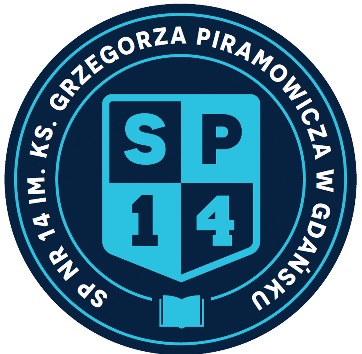                PROGRAM
                    WYCHOWAWCZO-PROFILAKTYCZNY              Szkoły Podstawowej nr 14             im. ks. Grzegorza Piramowicza 
       w Gdańsku             rok szkolny 2022/2023Spis treściWstęp do programu wychowawczo-profilaktycznego.Obowiązki nauczyciela wychowawcy.Szczegółowe cele i zadania zawarte w priorytetach:	•  Priorytet I Żyjmy zdrowo;	•  Priorytet II Kultura na co dzień;	•  Priorytet III Wiedza to potęga;	•  Priorytet IV W szkole nie jesteś sam;	• Priorytet V Świat wokół nasSposoby ewaluacji programu wychowawczo-profilaktycznego.Zakończenie – zatwierdzenie programu. Wstęp do programu wychowawczo-profilaktycznego.MISJA SZKOŁY PODSTAWOWEJ NR 14 W GDAŃSKUMoja szkoła promuje zdrowie, jest bezpieczna, przyjazna, otwarta – lubię się w niej uczyć.Program wychowawczo-profilaktyczny realizowany w Szkole Podstawowej nr 14 im. Księdza Grzegorza Piramowicza w Gdańsku jest wynikiem wielu lat doświadczeń i przemyśleń grona pedagogicznego. Prowadzone w placówce działania stanowią kontynuację tradycji wyrosłej w ciągu ponad 60 lat istnienia szkoły w dzielnicy Gdańsk – Siedlce. Program ten jest skorelowany z koncepcją kierowania szkołą stworzoną przez dyrektora. 
Opiera się na obowiązujących aktach prawnych: Ustawie Prawo Oświatowe z dnia 14 grudnia 2016 roku; Ustawie z 7 września 1991 r. o systemie oświaty;  Rozporządzeniu Ministra Edukacji Narodowej z 18 sierpnia 2015 r. w sprawie zakresu i form prowadzenia 
w szkołach i placówkach systemu oświaty działalności wychowawczej, edukacyjnej, informacyjnej i profilaktycznej w celu przeciwdziałania narkomanii ; Konstytucji Rzeczpospolitej Polskiej (zwłaszcza art. 72);  Powszechnej Deklaracja Praw Człowieka;  Konwencji o Prawach Dziecka;  Rozporządzeniu Ministra Edukacji Narodowej z dnia 14 lutego 2017 r. w sprawie podstawy programowej wychowania przedszkolnego oraz podstawy programowej kształcenia ogólnego dla szkoły podstawowej, w tym dla uczniów z niepełnosprawnością intelektualną w stopniu umiarkowanym lub znacznym, kształcenia ogólnego dla branżowej szkoły I stopnia, kształcenia ogólnego dla szkoły specjalnej przysposabiającej do pracy oraz kształcenia ogólnego dla szkoły policealnej;  Karcie Nauczyciela;  programów narodowych i krajowych w zakresie profilaktyki i promocji zdrowia; Statucie Szkoły Podstawowej nr 14 im. ks. Grzegorza Piramowicza w Gdańsku.		U podstaw naszego programu wychowawczo-profilaktycznego legło przekonanie, że motywem przewodnim i nadrzędnym wszystkich prowadzonych w szkole działań jest uczeń, jego indywidualny, harmonijny rozwój.  Zgodnie z art 1 pkt 3 ustawy Prawo Oświatowe wychowanie to „wspieranie dziecka w rozwoju ku pełnej dojrzałości w sferze fizycznej, emocjonalnej, intelektualnej, duchowej i społecznej, wzmacniane i uzupełniane przez działania z zakresu profilaktyki problemów dzieci i młodzieży”. Pragniemy, by, kończąc szkołę podstawową, nasz uczeń był człowiekiem uczciwym, umiejącym żyć z innymi i dla innych.		Zgodnie z Rozporządzeniem Ministra Edukacji Narodowej z dnia 14 lutego 2017 r. w sprawie podstawy programowej wychowania przedszkolnego oraz podstawy programowej kształcenia ogólnego dla szkoły podstawowej ,,(...)  zadaniem szkoły jest ukierunkowanie procesu wychowawczego na wartości, które wyznaczają cele wychowania i kryteria jego oceny”; zaś „wychowanie ukierunkowane na wartości zakłada przede wszystkim podmiotowe traktowanie ucznia”.       Nasza szkoła realizuje zadania: wychowawcze, profilaktyczne i opiekuńcze. Tworzymy program wychowawczo-profilaktyczny zgodnie z art. 26 ust.1 ustawy Prawo Oświatowe, uwzględniając oczekiwania rodziców, dzieci i nauczycieli. W oparciu o diagnozę wstępną problemów środowiska szkolnego, diagnozy problemów występujących w klasie (w grupie) i diagnozy indywidualnej (potrzeby ucznia) rada pedagogiczna we współpracy z Radą Rodziców i Radą Samorządu Uczniowskiego opracowała Program Wychowawczo-Profilaktyczny Szkoły Podstawowej nr 14 w Gdańsku.		   Dbamy o dobry klimat społeczny w szkole, tworzymy atmosferę przyjazną całej społeczności szkolnej (dziecku, rodzicom i pracownikom szkoły), a więc pełną ciepła i zrozumienia potrzeb. Jednocześnie konsekwentnie wymagamy stosowania się do obowiązujących w szkole reguł postępowania. Jasno określamy wymagania wobec wychowanków. Nasze działania służące wychowaniu uczniów nie ograniczają się jedynie do tego,  co dzieje się na terenie placówki. Zwracamy uwagę także na ich właściwe zachowywanie się w miejscach publicznych, grzeczne odnoszenie się do wszystkich osób, stosowny strój. W oddziaływaniach zwracamy uwagę na wartości związane z relacjami z drugim człowiekiem, z dbałością o wartości patriotyczne.          	Uważamy, że niezwykle ważne jest promowanie zdrowego stylu życia.  Od lutego 1998 roku jesteśmy członkami ogólnopolskiej sieci Szkół Promujących Zdrowie. Trzykrotnie, w latach 2008, 2015  i 2022 uzyskaliśmy Certyfikat Ogólnopolskiej Sieci Szkół Promujących Zdrowie.W programie wychowawczo-profilaktycznym działania skierowane do uczniów, rodziców i nauczycieli ujęliśmy w pięć priorytetów. Żyjmy zdrowo. Kultura na co dzień. Wiedza to potęga. Świat wokół nas. W szkole nie jesteś sam.Zostały przypisane im cele operacyjne i kryteria sukcesu tzn. warunki, w jakich uznamy, że zostały one osiągnięte. Cele staramy się zrealizować poprzez wykonanie określonych w planie wychowawczo-profilaktycznym zadań w przyjętej przez Radę Pedagogiczną, Radę Rodziców i Samorząd Uczniowski formie.  Omówione wcześniej działania służą wykształceniu sylwetki absolwenta Szkoły Podstawowej nr 14 im. ks. Grzegorza Piramowicza w Gdańsku.Uczeń kończący naszą szkołę: zna wartość zdobytej wiedzy, którą wykorzystuje w życiu oraz dalszym kształceniu, jest kreatywny, jest świadomy zagrożeń cywilizacyjnych i ich skutków w odniesieniu do zdrowia, wie, gdzie szukać pomocy w trudnych dla siebie sytuacjach życiowych, ma poczucie własnej wartości i świadomość swojej indywidualności, umie korzystać z dóbr kultury, jest wrażliwy na drugiego człowieka, nie jest bierny na krzywdę innych, jest odpowiedzialny za podejmowane przez siebie działania, zna zasady zdrowego stylu życia i potrafi się do nich dostosować, prowadzi higieniczny tryb życia i ma świadomość jego znaczenia dla własnego rozwoju, ma potrzebę i potrafi świadomie rozwijać własne umiejętności i talenty.Program wychowawczo–profilaktyczny, zgodnie z art. 84 ustawy Prawo Oświatowe, jest przyjmowany  
do realizacji uchwałą Rady Pedagogicznej i Rady Rodziców Szkoły Podstawowej nr 14 im. ks. Grzegorza Piramowicza w Gdańsku. Ewaluacja programu wychowawczo-profilaktycznego jest przeprowadzana dwa razy w roku. Uaktualniane są zaplanowane zadania i dostosowywane do nich formy realizacji. Obowiązki nauczyciela wychowawcy.Rada Pedagogiczna szkoły przyjęła obowiązki wychowawcze nauczycieli w następującej formie:Nauczyciel na każdej lekcji powinien własną postawą i przez stwarzanie konstruktywnych sytuacji wychowawczych:kształcić odpowiedzialność ucznia za jego postępowanie, zwracać uwagę na uczciwość w każdym rodzaju postępowania,uczyć pracowitości, systematyczności, punktualności, dokładności,kształcić życzliwość i otwartość na potrzeby innych,wymagać kulturalnego odnoszenia się do osób dorosłych i rówieśników,uczyć poprawnej komunikacji i współpracy w grupie,uczyć troski o własne zdrowie i bezpieczeństwo,wzmacniać w uczniu poczucie własnej wartości i odrębności (indywidualności),uczyć samooceny swojej wiedzy, umiejętności i zachowań, kształcić umiejętność podejmowania decyzji i brania odpowiedzialności  za ich skutki, wyzwalać aktywność twórczą,rozwijać samodzielność.Zadaniem każdego nauczyciela jest wykorzystywanie treści przedmiotowych do:ukazywania wartości ogólnoludzkich, które mogą pomóc uczniowi w dokonywaniu wyborów życiowych,wzmacniania więzi i tradycji rodzinnych oraz wskazywania ich znaczenia w życiu,wzmacniania wychowawczej roli szkoły,przedstawienia sposobów rozwiązywania trudnych sytuacji życiowych,przekazywania dziedzictwa kultury narodowej,ukazywania znaczenia tradycji narodowych i regionalnych dla tożsamości człowieka,kształcenia nawyków dbania o własne zdrowie i bezpieczeństwo,przedstawiania piękna przyrody, jej użyteczności i sposobów ochrony przed zgubnymi wpływami  cywilizacji,rozbudzania zainteresowań ucznia otaczającym go światem.
Obowiązki nauczyciela związane z wychowawstwem klasy:Wychowawca jako osoba wspierająca rozwój indywidualny ucznia:1)  pobudza i kształtuje oczekiwane społecznie postawy,2)  pomaga w rozpoznawaniu własnych uczuć i opanowywaniu impulsywnych reakcji,3)  pomaga wychowankowi w poznaniu jego mocnych i słabych stron,4)  interesuje się postępami wychowanka w nauce (kontrola dokumentacji, kontakty z innymi nauczycielami),5) czuwa nad zachowaniem wychowanka,6) opiekuje się uczniem i wspiera go w trudnych sytuacjach.Wychowawca jako osoba budująca zespół klasowy:1) reprezentuje interesy zespołu klasowego na forum szkoły,2) kształtuje prawidłowe relacje interpersonalne,3) dba o prawidłowy klimat społeczny,4) rozwiązuje problemy wewnątrzklasowe,5) organizuje życie pozalekcyjne (wycieczki, zabawy taneczne),6) integruje zespół klasowy.Wychowawca jako osoba wspomagająca rodziców w wychowywaniu dzieci:1) zapewnia przepływ informacji na linii szkoła – dom o postępach w nauce i zachowaniu,2) organizuje spotkania z rodzicami, prowadzi ich pedagogizację,3) udziela porad pedagogicznych,4) włącza rodziców w życie klasy i szkoły.Wychowawca jako osoba diagnozująca potrzeby wychowawcze:1) poznaje uczniów oraz ich środowisko domowe (rozmowy, wywiadówki, wywiady, ankiety),2) rozpoznaje potrzeby i oczekiwania uczniów i rodziców,3) udziela wszechstronnej pomocy (kieruje do PPP, organizuje samopomoc uczniowską, kieruje do instytucji   udzielających   pomocy socjalnej),4) opracowuje i ewaluuje programy wychowawczo-profilaktyczne zespołu klasowego,5) opracowuje i ewaluuje programy indywidualnej pomocy uczniom z trudnościami. Szczegółowe cele i zadania zawarte w priorytetach.PRIORYTET 1 ŻYJMY ZDROWOCEL 1: Rozbudzenie zainteresowania ucznia własnym zdrowiem i rozwojem fizycznym.KRYTERIUM SUKCESU:    	Uczeń dba o zdrowie, kondycję fizyczną i higienę osobistą.				Rodzic wspomaga działania nauczycieli i motywuje swoje dziecko do dbania o swoje zdrowie.				Nauczyciel motywuje i koordynuje działania prozdrowotne.EFEKTY:Uczeń ma świadomość swojego stanu zdrowia.Rodzic otrzymuje specjalistyczną pomoc w przypadku wykrycia u dziecka wad postawy, wad rozwojowych.Nauczyciel dostosowuje do wyników badań swoje działania.Wzrost świadomości potrzeby dbania o swoje zdrowie i świadomość korzyści z tego wynikających.Dbałość o dobry klimat społeczny, dobre relacje nadal stanowić będą ważny element i wizytówkę naszej szkoły dzięki zwracaniu uwagi na zdrowie psychiczne uczniów.CEL 2: Uświadomienie zagrożeń cywilizacyjnych.KRYTERIUM SUKCESU:    Uczeń umie się przeciwstawić zagrożeniom cywilizacyjnym.                                    Rodzic obserwuje swoje dziecko pod kątem zagrożeń cywilizacyjnych.				Nauczyciel uświadamia istniejące zagrożenia i skutki. EFEKTY:Uczeń: nabywa pewności siebie, potrafi skutecznie odmawiać, jest asertywny.Rodzic: Wzrost stopnia świadomości zagrożeniami cywilizacyjnymi.Nauczyciel: Wskazuje zgubne skutki stosowania używek i dopalaczy.CEL 3: Wykształcenie świadomości ekologicznej.KRYTERIUM SUKCESU:   Uczeń świadomie uczestniczy w akcjach proekologicznych.				Rodzic wspomaga dziecko w akcjach ekologicznych.				Nauczyciel inicjuje akcje ekologiczne.EFEKTY:Uczeń postępuje na co dzień zgodnie z zasadami ekologicznymi.Rodzic reprezentuje postawy proekologiczne.Nauczyciele wyuczone nawyki wszyscy będą skutecznie stosować w życiu codziennym.PRIORYTET 2Kultura na co dzieńCEL 1: Przygotowanie ucznia do świadomego odbioru dzieł sztukiKRYTERIUM SUKCESU:      	Uczeń korzysta z dóbr kultury.                                                  	Rodzic wyraża zgodę na udział dziecka w kulturze.                                                  	Nauczyciel organizuje wydarzenia kulturalne.EFEKTY:     Uczeń brał udział w co najmniej 3 wydarzeniach kulturalnych. Rozwija swoje talenty.Rodzic współorganizuje i współuczestniczy w wydarzeniach kulturalnych.Nauczyciel organizuje wydarzenia kulturalne. Cel 2: Wychowanie ucznia umiejącego kulturalnie zachować się w każdej sytuacji.KRYTERIUM SUKCESU:    	Uczeń grzecznie zachowuje się w każdej sytuacji.                                                	Rodzic dba o kulturę osobistą swojego dziecka.                                                	Nauczyciel zwraca uwagę na przestrzeganie zasad dobrego wychowania.EFEKTY:          Uczeń przestrzega zasad savoir vivre'u w każdej sytuacji.Rodzic zna zasady dobrego wychowania i wprowadza je w życie swojego dziecka.Nauczyciel dba o przestrzeganie zasad savoir vivre.KRYTERIUM SUKCESU:    Uczeń promuje swą szkołę właściwą postawą.                                                Rodzic dba o wizerunek swojego dziecka.                                                Nauczyciel określa wymogi szkoły względem zachowania.EFEKTY:     Uczeń brał udział w uroczystościach szkolnych i państwowych godnie reprezentując szkołę.Rodzic dba o odpowiedni wizerunek dziecka i swój.Nauczyciel dba o odpowiednie reprezentowanie szkoły.Cel: 4 Przygotowanie ucznia do kulturalnego uczestnictwa i odbioru sportu.KRYTERIUM SUKCESU:      Uczeń właściwie zachowuje się jako uczestnik i widz imprez sportowych.                                                  Rodzic wspiera dzieci w osiąganiu sukcesów.                                                  Nauczyciel wdraża do odpowiedniego zachowania podczas imprez sportowych.EFEKTY:   Uczeń brał udział jako uczestnik lub widz w co najmniej dwóch imprezach sportowych.Rodzic wspiera dziecko w osiąganiu sukcesu.Nauczyciel zachęca uczniów do udziału w imprezach sportowych organizowanych w szkole i poza nią.PRIORYTET 3Wiedza to potęgaCEL 1: Wykształcenie człowieka otwartego na zdobywanie wiedzy.KRYTERIUM SUKCESU:    Uczeń rozpoznaje swoje uzdolnienia i rozszerza zainteresowania.Rodzic pomaga pokonać trudności ucznia w nauce i współpracuje z nauczycielami.Nauczyciel rozwija u ucznia dociekliwość poznawczą i zachęca do podejmowania wysiłku intelektualnego.  CEL 2:  Wykorzystanie w praktyce zdobytych wiadomości i umiejętności.KRYTERIUM SUKCESU:    Uczeń bierze udział w konkursach i olimpiadach i zdobywa w nich punktowane miejsca; rozwija kompetencje językowe, matematyczne i informatyczne.Rodzic wspiera ucznia w nabywaniu podstawowych umiejętności i kompetencji przydatnych w życiu codziennym.Nauczyciel kształtuje u ucznia umiejętności gromadzenia, segregowania i weryfikowania informacji.CEL 3: Przygotowanie ucznia do dalszego etapu kształcenia.KRYTERIUM SUKCESU:    	Uczeń z mniejszym lękiem podchodzi do spraw związanych ze zmianą szkoły i dalszym etapem kontynuowania nauki.	Rodzic wspiera ucznia w wyborze dalszej drogi życiowej związanej ze zdobywaniem wykształcenia.	          Nauczyciel wspiera ucznia w nauce samodyscypliny i samodzielności w przygotowaniu się do egzaminów.PRIORYTET 4 	W szkole nie jesteś samCEL 1: Udzielanie uczniom wszechstronnej pomocy.KRYTERIUM SUKCESU: 	Uczeń wie, do kogo zwrócić się ze swoimi problemami.Uczeń umie rozmawiać o swoich problemach. Rodzic otrzymuje pomoc i informację wspierającą wychowanie dziecka.                                           Nauczyciel wspiera ucznia i rodzica w rozwiązaniu problemu ucznia.	EFEKTY:Uczeń z zaufaniem zwraca się ze swoimi problemami i uczy się o nich rozmawiać z wychowawcą, pedagogiem, psychologiem  szkolnym.Rodzic otrzymuje potrzebne wsparcie współpracując ze środowiskiem szkolnym i pomaga dziecku.Nauczyciel wspomaga ucznia i rodzica dostosowując wymagania do możliwości ucznia. CEL 2: Otaczanie opieką członków społeczności szkolnej.KRYTERIUM SUKCESU:   Uczeń w szkole czuje się bezpiecznie.Rodzic ma poczucie, że jego dziecko jest bezpieczne w szkole.                                          	Nauczyciel stara się otaczać opieką uczniów i wprowadzać atmosferę sprzyjającą poczuciu bezpieczeństwa.Nauczyciel czuje się bezpiecznie w miejscu pracy.EFEKTY:Uczeń stara się dbać o bezpieczeństwo swoje i kolegów.Rodzic otrzymuje specjalistyczną pomoc w przypadku problemów wychowawczych czy rozwojowych dziecka.Rodzic wspomaga działania nauczycieli, pedagoga i motywuje swoje dziecko do współdziałania.Nauczyciel współpracuje ze społecznością szkolną, troszczy się o poczucie bezpieczeństwa ucznia.CEL  3: Wychowanie ucznia dostrzegającego potrzeby innych.KRYTERIUM SUKCESU:   Uczeń chętnie pomaga innym.                                            Rodzic uwrażliwia dziecko na potrzeby innych ludzi i współpracuje z nim na rzecz potrzebujących.                                           Nauczyciel angażuje i wspiera uczniów w działaniach na rzecz innych.	EFEKTY:Uczeń wspiera i troszczy się o tych, którym może pomóc.Rodzic współpracuje z dzieckiem i społecznością szkolną w trosce o innych dając mu dobry przykład.Nauczyciel motywuje i koordynuje działaniem ucznia na rzecz innych.	Sposoby realizacji  działań w obrębie  IV priorytetu:praca z uczniem na zajęciach dodatkowych różnego typudiagnozowanie potrzeb uczniów przy pomocy dostępnych metodspotkania z pracownikami PPPkonsultacje psychologa z PPP  na terenie szkoły raz w miesiącuwspieranie działań Samorządu Uczniowskiegospotkania z przedstawicielami policji, straży miejskiej rozmowy na ważne tematy na zajęciach z wychowawcąudział w akcjach charytatywnych oraz pomoc przy ich organizacjiprzygotowanie oferty zajęć dla uczniów o specjalnych potrzebach edukacyjnychPRIORYTET 5Świat wokół nasCEL 1: Wychowanie młodego patrioty.KRYTERIUM SUKCESU:   Uczeń ma poczucie przynależności narodowej i tożsamości kulturowej. Rodzic angażuje się i uczestniczy w działaniach o charakterze patriotycznym.Nauczyciel planuje i koordynuje działania związane z wychowaniem młodego patrioty.EFEKTY:Uczeń czuje więź z ojczyzną, wyraża ją swoją postawą, szacunkiem wobec symboli narodowych i miejsc, zachowaniem patriotycznym.Uczeń szanuje tradycje szkoły.Uczeń aktywnie bierze udział w działaniach o tematyce patriotycznej na terenie szkoły i poza nią.Uczeń zna miejsca pamięci narodowej oraz wydarzenia z nimi związane.Rodzic uczestniczy w działaniach o charakterze patriotycznym na terenie szkoły i poza nią, wspomaga swoje dziecko w budowaniu więzi z ojczyzną.Nauczyciel organizuje, koordynuje i włącza się w akcje o charakterze patriotycznym, odwiedza z uczniami miejsca pamięci narodowej, uczy szacunku do symboli narodowych i tradycji.CEL 2: Rozbudzenie zainteresowania ucznia najbliższym otoczeniem.KRYTERIUM SUKCESU:   Uczeń zna swoją „Małą Ojczyznę”.			Uczeń działa wolontariacko na rzecz społeczności szkolnej i pozaszkolnej.			Rodzic wolontariacko bierze udział w wyjściach i wycieczkach, angażuje się w działania ukazujące walory Gdańska.			Nauczyciel w różnorodny sposób wprowadza ucznia w lokalne środowisko.EFEKTY:Uczeń zna i szanuje walory „małej ojczyzny”.Uczeń rozwija swoją przedsiębiorczość i aktywność w lokalnym środowisku poprzez udział w akcjach na terenie placówki i poza nią.Uczeń zna historię szkoły, jej tradycje i cykliczne akcje, w których bierze czynny udział.Uczeń zna walory historyczne, przyrodnicze Gdańska i okolic oraz terenów kraju.Uczeń szanuje dorobek kulturowy naszego kraju.Uczeń swoim zachowaniem i zaangażowaniem promuje szkołę w środowisku lokalnym.Uczeń działa wolontariacko na rzecz społeczności szkolnej oraz bierze udział jako wolontariusz w projektach instytucji i organizacji pozarządowych.Rodzic umożliwia uczniowi udział w akcjach, wyjściach i zadaniach. Bierze wolontariacki udział w wyjściach i wycieczkach.Rodzic korzysta z informacji na stronie internetowej szkoły oraz profilu na facebooku.Nauczyciel organizuje wyjściach i wycieczki dla uczniów, promuje szkołę w środowisku lokalnym, współpracuje z parafią św. Franciszka oraz organizacjami i instytucjami pozarządowymi i innymi placówkami oświatowymi.Nauczyciel współpracuje z innymi nauczycielami w celu propagowania szkoły w środowisku lokalnym.CEL 3:  Wpojenie uczniowi szacunku dla tradycji.KRYTERIUM SUKCESU:    	Uczeń zna i szanuje tradycje.				Rodzic swą postawą wpływa na sylwetkę ucznia-patrioty.				Nauczyciel stwarza dogodne warunki do kształtowania postawy ucznia-patrioty, kontynuatora polskich Tradycji.EFEKTY:Uczeń zna i szanuje tradycje polskie, rodzinne i szkolne oraz bierze aktywny udział w działaniach o charakterze prospołecznym, patriotycznym.Uczeń poprzez angażowanie się w działania związane ze świętami i tradycjami czuje więź z rodakami i wzmacnia miłość do kultury polskiej.Rodzic angażuje się, wspomaga organizowanie tradycyjnych spotkań i akcji szkolnych.Nauczyciel inicjuje, koordynuje działania, wprowadza ucznia w świat tradycji świątecznych, narodowych, szkolnych.CEL 4: Pozytywne nastawienie ucznia do krajów Unii Europejskiej i ŚwiataKRYTERIUM SUKCESU:   Uczeń wie, że jest obywatelem Unii Europejskiej i Świata.			Rodzic aktywnie włącza się w kształtowanie postawy proeuropejskiej ucznia.		                                           Nauczyciel rozwija metody i zadania skierowane do ucznia i rodzica w celu kształtowania postawy proeuropejskiej,  tolerancyjnej i kosmopolitycznej ucznia.EFEKTY:Uczeń czuje się obywatelem Europy i Świata.Uczeń jest tolerancyjny wobec innych kultur, narodowości, szanuje je i chętnie poznaje.Uczeń bierze aktywny udział w zadaniach, projektach związanych z poznaniem innych kultur, języków, narodowości.Rodzic aktywnie wspiera nauczycieli w działaniach proeuropejskich.Nauczyciel poprzez różnorodne zadania i metody wykształca u ucznia poczucie przynależności do innych Europejczyków oraz całej ludzkości. CEL 5: Przygotowanie ucznia do odpowiedzialnego życia w społeczeństwie.KRYTERIUM SUKCESU:   	Uczeń zna zjawisko i pojęcie korupcji, antykorupcji i naruszania etyki.				Rodzic świadomy społecznych aspektów programu wychowawczo-profilaktycznego				szkoły wpływa na kształtowanie postawy prospołecznej ucznia.				Nauczyciel aktywnie i efektywnie wpływa na postawę prospołeczną ucznia.				Nauczyciel rozwija swoje kompetencje w celu poprawy jakości kształcenia uczniów.EFEKTY:Uczeń zna i rozumie pojęcia związane z życiem społecznym i politycznym.Uczeń szanuje odmienne zdanie, poglądy innych osóbUczeń zna i szanuje prawa innych dzieci, ludzi, potrafi też wskazać swoje prawa i obowiązki.Uczeń rozumie złożoność problematyki migracji we współczesnym świecie oraz dyskryminacji ludzi.Rodzic wspomaga dziecko w zrozumieniu problematyki migracji, dyskryminacji, norm życia społecznego w duchu tolerancji i wolności.Nauczyciel poprzez różne formy pracy, akcje i projekty skutecznie kształci w uczniu światopogląd oparty o tolerancję, wolność i poszanowanie godności drugiego człowieka.Nauczyciel rozwija swoje kompetencje społeczne i zawodowe.Sposoby ewaluacji programu wychowawczo-profilaktycznego.Program wychowawczo-profilaktyczny będzie ewaluowany dwa razy w roku, po pierwszym semestrze 
i po zakończeniu roku szkolnego. Jest to dokument otwarty. Dokonując ewaluacji, bierzemy pod uwagę diagnozę wstępną i końcową. Zadania i formy ich realizacji będą uaktualniane poprzez analizę dokumentów szkolnych, obserwację, wywiady i ankiety. Ewaluacja przeprowadzana będzie przez członków Rady Pedagogicznej, 
w porozumieniu z Rodzicami i Radą Samorządu Uczniowskiego.Zatwardzenie programu wychowawczo-profilaktycznego          Program Wychowawczo-Profilaktyczny Szkoły Podstawowej nr 14 im. ks. Grzegorza Piramowicza w Gdańsku przyjęto:- uchwałą Rady Pedagogicznej w dniu  14 września 2022 r.- uchwałą Rady Rodziców w dniu  29 września 2022 r. - w porozumieniu z Samorządem Uczniowskim w dniu  29 września 2022 rRada Rodziców                                                                        Rada Pedagogiczna                                                                              Samorząd UczniowskiLp.Zadanie (co?)Forma realizacji (jak?)Termin realizacji (kiedy?)Do kogo skierowane1.Wdrażanie uczniów do utrzymania higieny ciała, odzieży i wypoczynku oraz działania informacyjno-profilaktyczne związane z COVID.Zapobieganie wadom wzroku.Propagowanie idei zdrowego stylu życia.Wyposażenie toalet uczniowskich w: ciepłą wodę, mydło w płynie,środki antybakteryjne,papier toaletowy.Wyposażenie sal lekcyjnych w środki do dezynfekcji oraz środki ochrony osobistej dla nauczycieli.Przestrzeganie wszystkich zasad w okresie pandemii. Stosowanie zaleceń dyrekcji.. Utrwalanie nawyku przestrzegania zasad bezpieczeństwa (Częstsze mycie rąk, używanie własnych przyborów szkolnych jak i spożywanie swojego jedzenia i picia). Informowanie na lekcjach przyrody,     wychowania fizycznego, zajęć na basenie,  godzinach wychowawczych, zajęciach WDŻ o konieczności mycia ciała.Utrwalanie nawyku zmiany stroju na lekcjach wychowania fizycznego, oraz dokładnego osuszenia ciała po zajęciach na basenie.Utrwalanie nawyku zmiany obuwia również podczas zajęć dodatkowych.Udział uczniów w profilaktyce: „Szkoła zdrowego uśmiechu”. Sposób czyszczenia zębów.  Fluoryzacja w klasach I-III i IV -VIIWyposażenie uczniów nowo przyjętych w obowiązkowy strój szkolny.Uwzględnianie zasad higieny wzroku w trakcie zajęć lekcyjnych oraz zadanych pracach domowych (w szczególności w trakcie nauczania zdalnego). Pogadanka na temat higieny wzroku i wad związanych z jej brakiem (poruszenie zagadnienia ślepoty smartfonowej).Projekt „Ratownicy jedzenia”. Profilktyka Covid i chorób zakaźnych – godziny wychowawcze, edukacja wczesnoszkolna, lekcje przyrody, program Twoje zdrowi w Twoich rękach, zebrania z rodzicami, prelekcje dla rodziców.Cały rokCały rokCały rokZgodnie z programem wychowawczym i dydaktycznym.Cały rokCały rokZgodnie z planem nauczaniaCały rokWrzesieńCały rokCały rokCały rokCały rokCały rok NauczycieleUczniowieNauczycieleUczniowieUczniowieRodziceUczniowieUczniowieUczniowieUczniowie 1-3UczniowieUczniowieUczniowieUczniowie2.Wdrażanie do hartowania organizmu.Prowadzenie zajęć wychowania fizycznego na dworze w różnych warunkach atmosferycznych, z  uwzględnieniem trwającej pandemii – dostosowanie ćwiczeń, zabaw..Prowadzenie zajęć świetlicowych na dworze.Rozmowa na temat dostosowania stroju uczniów do warunków atmosferycznych. Obserwacja stroju dziecka.Zwracanie uwagi na wietrzenie sal. lekcyjnych. Obowiązkowe stałe otwarcie przynajmniej jednego okna, oraz wietrzenie sal.Wdrożenie do przestrzegania reżimu sanitarnego.Grypa i Covid19 – zagrożenie pandemią.Wszystko co musisz wiedzieć o wszawicy.Cały rokCały rokPrzy zmianie pór roku Na każdej przerwieCały rokCały rokCały rokNauczycieleNauczycieleNauczyciele, RodziceUczniowieNauczycieleNauczyciele3.Uświadomienie uczniom wpływu ruchu na zdrowie.Uczenie dzieci korzystania z testów sprawności fizycznej.Zachęcanie do udziału w różnych formach zajęć ruchowo-rekreacyjnych:sportowe rozgrywki między klasowe,SKSRugby Tagmiędzyszkolne zawody sportowe,Zajęcia JUDO „Sport Maniacy” zajęcia na basenie MOSiR dla uczniów klas pierwszych, drugich i trzecich,Dzień Sportu.Udział w projekcie ROWEROWY MAJ . Szkolny Festyn Rodzinny zależnie od sytuacji pandemicznej.Fit-klasa.Zgodnie z programem dydaktycznym wychowania fizycznego.Cały rokCały rokCały rokWrzesień-grudzień 2022r., maj-czerwiec 2023r.Czerwiec 2023r.Maj/CzerwiecCały rokNauczycieleRodziceUczniowieUczniowie klas 4-8NauczycieleUczniowieRodziceUczniowieUczniowie, RodziceUczniowie4.Zapobieganie wadom postawy.Wyposażenie sal lekcyjnych w meble dostosowane do wzrostu uczniów.Wyznaczenie uczniom stałych miejsc w salach lekcyjnych – stosownie do ich warunków fizycznych.Systematyczne utrwalanie nawyku poprawnej postawy.Zwracanie uwagi na właściwy ciężar tornistrów dzieci (10% wagi ucznia, max 15%) - możliwość pozostawienia podręczników w szkole. Pojawią się szafki. Udział uczniów klas 0–III w zajęciach fit-klasa oraz klas 0 w zajęciach sportowych.Mobilizowanie uczniów do aktywnego uczestnictwa w zajęciach fit-klasa.Wrzesień 2022r.Wrzesień 2022r.Cały rokCały rokCały rokCały rokNauczycieleUczniowieUczniowieRodziceUczniowieUczniowie5.Pomoc uczniom w przygotowaniu się do okresu dojrzewania.Udział w zajęciach „Wychowanie do życia w rodzinie”.Rozmowy na temat zmian fizycznych i emocjonalnych w okresie dojrzewania.I okres – klasy V II okres klasy IVI okres –VII, II okres klasy VIIIWg planów dydaktycznych i wychowawczych.UczniowieUczniowie6.7.Propagowanie idei zdrowego stylu życia.Działania informacyjno-profilaktyczne na rzecz szkoły i środowiska.Poszerzenie wiedzy w zakresie udzielania pierwszej pomocy.Omawianie na lekcjach przyrody, wychowania fizycznego i godzinach wychowawczych  tematów związanych ze zdrowym odżywianiem się.Zorganizowanie przerw śniadaniowych i obiadowych.Ułożenie planu lekcji w sposób umożliwiający zjedzenie obiadu w szkole podczas reżimu sanitarnego.Układanie jadłospisu stołówki szkolnej zgodnie z zasadami racjonalnego żywienia. Udział w projekcie JEMY ZDROWO –   aktualizacja i udostępnianie w Internecie jadłospisów obiadów.Prelekcje i wizualizacje na temat zdrowego odżywiania się.            „Śniadanie daje moc”W stołówce szkolnej bacznie zwracamy uwagę na ciszę podczas posiłków oraz wyznaczono strefę ciszy. Wywieszone są hasła o kulturalnym spożywaniu posiłków.Projekt „Ratownicy jedzenia”Projekt „Ekoczternastka”Dzień zdrowego śniadania.Dbanie o dobry klimat społeczny w szkole i  atmosferę – uśmiech na co dzień.Propagowanie aktywnych form spędzania czasu wolnego.Konkurs multimedialny (fotografia lub video) „Pokaż mi swoje śniadanie, a powiem Ci kim jesteś” – propagowanie zdrowych nawyków żywieniowych.Wyrabianie umiejętności właściwego  korzystania z telewizji, komputera, Internetu oraz krytycznego i refleksyjnego odbioru przekazywanych treści.Projekt „W Świetlicy zero słodyczy”.Kulinaria i sztuka, pomysł na zdrowe 2 śniadanie i zdrowe słodkie przekąski.„Tydzień zdrowia”- konkursy z przepisami na sałatki, zdrowe drugie śniadanie.Korzystanie z biblioteczki z zakresu profilaktyki.  Sporządzenie tematycznego zestawu bibliograficznego z ww. zakresu. Przygotowanie informacji zawierających spis wybranych publikacji oraz instytucji do których można się zwrócić w przypadku wystąpienia sytuacji kryzysowej. Stopniowe doposażenie biblioteki szkolnej w fachowe materiały i publikacje z zakresu profilaktyki. Organizowanie zajęć edukacyjnych, warsztatów dla nauczycieli i rodziców na temat prawnych, społecznych i psychologicznych aspektów występowania niedostosowania społecznego wśród uczniów. (dla rodziców - ewentualnie online…) Projekt Szkolne Dni Profilaktyki – ważne!!Otrzymanie po raz trzeci Ogólnopolskiego Certyfikatu Szkoły Promującej ZdrowieUdział w Ogólnopolskiej Konferencji Szkół Promujących Zdrowie- prezentacja korzyści płynących z przynależności do Sieci Szkół Promujących Zdrowie.Projekt edukacyjny „Czyścimy” profilaktyka choróbProjekt „Oddycham nosem cały rok”, „Gramy zmysłami”Udział w programie WOŚP „Ratujemy i uczymy ratować” Warsztaty Pierwszej Pomocy Przedmedycznej"Ratujemy i uczymy ratować"Cały rok Wrzesień 2022r.Sierpień 2022r.Cały rokCały rok szkolnyCały rok szkolnyCały rokPaździernik 2022r.Cały rok szkolnyII semCały rok szkolnyPaździernik 2022r.Projekty na plastyceMajCały rokCały rok Cały rok szkolnyCały rokII semestrwrzesień16 listopadaCały rokUczniowieUczniowieUczniowieUczniowieRodziceNauczycieleRodziceUczniowieUczniowieUczniowieNauczyciele i pracownicy szkołyUczniowie Rodzice UczniowieUczniowieRodziceNauczycieleRodziceUczniowieRodziceUczniowie, Nauczyciele, RodziceUczniowie, Nauczyciele, RodziceUczniowie, Nauczyciele, RodziceKlasy 1-3Uczniowie, RodziceLp.Zadanie (co?)Forma realizacji (jak?)Termin realizacji (kiedy?)Do kogo skierowane1. Budowanie pozytywnego wizerunku samego siebie.Stosowanie wzmocnień zachowań pozytywnych podczas całego pobytu w szkole.Ćwiczenie zachowań asertywnych na wszystkich lekcjach.Doskonalenie umiejętności oceny własnych zachowań i wiadomości.Udział w zajęciach „Spójrz inaczej”.Zajęcia psychoedukacyjne – wyrabianie nawyku prawidłowych postaw prospołecznych „Stop nałogom”.Przeciwdziałanie zachowaniom agresywnym i zachowaniom aspołecznym wśród uczniów a w szczególności u dzieci w młodszym wieku szkolnym. Bazujemy na zasobach – moje mocne strony, talenty, zainteresowania (doradztwo zawodowe, zajęcia z wychowawcą). WAŻNE!Cały rokCały rokCały rokklasy czwarte klasy piąteCały rokUczniowieRodziceUczniowie2.3.Uświadomienie zagrożeń których źródłem są wszelkiego rodzaju używki.Propagowanie wiedzy na temat zagrożeń i uzależnień, na które narażani są uczniowie.Spotkania edukacyjno-wychowawcze z pedagogiem, psychologiem.Badanie stopnia uzależnień i agresji uczniów klas VII i VIII – ankieta ZAGROŻENIAObserwacja uczniów pod kątem zachowań wskazujących na zagrożenie stosowania używek lub narkomanią.STOP NAŁOGOM - cykl zajęć (mechanizm powstawania uzależnień, szkodliwość nikotyny)Wspieranie rodziców w wychowaniu dzieci – spotkania z pedagogiem i wychowawcą, psychologiem.Pogadanki profilaktyczne propagujące wiedzę z zakresu unikania zagrożeń wśród uczniów. Wykorzystywanie lekcji przedmiotowych oraz zajęć WDŻ w celu ukazywania uczniom negatywnych skutków uzależnień – szkodliwości zdrowotnych i społecznych, które za sobą niosą. Kontynuacja programów: „Stop nałogom”, „Stop przemocy”.Projekcje filmów edukacyjnych z zakresu profilaktyki.W miarę potrzeb, przynajmniej raz w rokuKwiecień 2023r.Systematycznieklasy IV i V i VI Dcały rok szkolnycały rok szkolnyCały rokCały rokCały rokRodziceUczniowieUczniowieRodziceUczniowieRodziceUczniowieRodziceUczniowieUczniowie.4.Kształtowanie umiejętności przeciwstawiania się naciskowi grupy rówieśniczej i osób dorosłych.Skuteczne odmawianie. Uczenie mówienia „Nie” i asertywnych zachowań- scenki.Omawianie bulwersujących doniesień radia, telewizji i prasy.MediacjeCały rokW miarę potrzeb, przynajmniej raz w roku.Klasy VII i VIIIRodziceUczniowieNauczycieleUczniowie5.Przeciwdziałanie przemocy w szkole oraz uwrażliwienie na zachowania agresywne.Profilaktyka zagrożeń związanych z korzystaniem z komputera, Internetu, telefonii komórkowej.SKRZYNKA ZAUFANIA – informowanie 		o aktach zastraszania i przemocy na terenie 		szkoły.Współpraca z inspektorem do spraw 			nieletnich.Obserwowanie zachowań uczniów podczas 		przerw szkolnych.Udział nauczycieli w szkoleniach i 			warsztatach z zakresu profilaktyki i 			edukacji zdrowotnej – szkolenie Rady 		Pedagogicznej.Monitorowanie wybranych pomieszczeń 		szkołyPrzeciwdziałanie zachowaniom 			agresywnym  u dzieci w młodszym wieku 		szkolnymPrelekcje na temat zagrożeń w cyberprzestrzeniZajęcia profilaktyczne na godzinach wychowawczych w oparciu o materiały dostarczane w ramach Programu Bezpieczny Internet i Cyberprzemoc.Dzień Bezpiecznego InternetuZapoznanie uczniów z bazą programów antywirusowych.Zajęcia ze Strażą Miejską zgodnie z harmonogramem.Warsztat dotyczący bezpiecznego korzystania z mediów, internetu i reklamy.Cały rokW miarę potrzebCały rokCały rok szkolnyCały rokKlasy IICały rok szkolnyCały rok szkolnyLuty Cały rok szkolnyCały rokUczniowieRodziceUczniowieNauczycieleUczniowieUczniowieUczniowieUczniowieUczniowie, Rodzice UczniowieUczniowieLp.Zadanie (co?)Forma realizacji (jak?)Termin realizacji (kiedy?)Do kogo skierowane1.Uczestniczymy w ogólnopolskich i międzynarodowych akcjach proekologicznych.Udział w „Światowych Dniach Ziemi”.Zbiórka elektroodpadówDbałość o estetykę wokół szkołyEuropejskie Dni PtakówZimowe Ptakoliczenie w parkach i ogrodachDzień Drzewa Kwiecień 2023r.Cały rok szkolnyStyczeń, lutyPaździernikRodziceUczniowieNauczycieleUczniowie2.Sami inicjujemy akcje proekologiczne.Współpraca z różnymi organizacjami proekologicznymi:Towarzystwem Ochrony Ptaków – szkolne koło OTOP – obserwacje i liczenie ptaków w czasie Europejskich Dniach Ptaków i w Zimowym Ptakoliczeniu,Realizacja programu PRZYRODA WOKÓŁ NAS -- PTAKISchronisko dla zwierząt „Promyk”„Moje Miasto Bez Elektrośmieci”Fundacja Gdańska-Edukacja MorskaProjekt Edukacji Morskiej „Gdańsk pod żaglami wiedzy”Centrum Informacji i Edukacji EkologicznejZbiórka surowców wtórnych:tonerów i cartridge’ów,nakrętek, makulatury,elektroodpadów.Program Edukacji Morskiej."Dni Morza"- ekologia Morza Bałtyckiego
 Nie zaśmiecaj plaż i morzaWspółpraca ze schroniskiem dla zwierzątEdukacja ekologiczna w świetlicyWspółpraca z różnymi organizacjami przy projektach „Gdańsk bez plastiku”Program - edukacja zdrowotna, „Twoje zdrowie w Twoich rękach”.Dzień ZiemiJunk-art, czyli wykonujemy prace plastyczne ze "śmieci"Cały rokCały rokCały rokCały rokCały rok Cały rokCały rokMarzec 2023r.Cały rokCały rokMarzecProjekt na plastyceRodziceUczniowieUczniowieUczniowieRodziceUczniowieRodziceUczniowieUczniowieLp.Zadanie (co?)Forma realizacji (jak?)Termin realizacji (kiedy?)Do kogo skierowane1.Uczeń uczestniczy w odbiorze kultury.Koncerty dla kl. 0-IIIWyjścia do kina, teatru kl. 0-VIIIPrzedstawienia teatralne (w tym online)Lekcje muzealne, warsztaty oraz wyjścia do muzeów, galerii sztuki, lekcje biblioteczne.Święto Edukacji Narodowej i dzień patrona szkołyI- IIIIV -VIIIGazetka Reflektory na szkołę.Wielki Maraton Czytelniczy.Akademia Gdańskich Lwiątek I-III.Akademia Gdańskich Przedszkolaków, Gdański Tydzień Przedszkolaka.Odwiedzamy miejsca pamięci w Gdańsku – Mała Ojczyzna.Konkurs piosenki angielskiej.Światowy Dzień Książki i Praw Autorskich. Program Cała Polska Czyta Dzieciom.Zgodnie z kalendarzem imprez Cały rok szkolnyPaździernik 2022r. Cały rok szkolnyCały rok szkolnyCały rok szkolnyCały rok szkolny2.09.2022r. Według rozkładuSem.IICały rok szkolnyUczeń, Rodzic, NauczycielUczeń, Nauczyciel, RodzicUczeń, RodzicUczeń, RodzicUczeńUczeńUczeń, RodziceUczeń, RodziceUczeń, RodziceUczeń, RodziceUczeń, Rodzice2.Uczeń tworzy małe formy kultury i sztuki.Prezentacje przygotowanych na lekcjach, zajęciach pozalekcyjnych i zajęciach świetlicowych przedstawień teatralnych, prac plastycznych, literackich itp.Aktywizujące metody pracy z uczniem np. drama.Udział w artystycznych konkursach szkolnych i międzyszkolnych.Szkolny Konkurs Recytatorski - (kl. I-III).Szkolny Konkurs Recytatorski - kl. IV-VI.Konkursy i wystawy plastyczne, Galeria         Najmłodszych – kl. I – III; Kl. 0-II.Konkursy czytelnicze.Zajęcia profilaktyczne , w tym Pomorska Szkoła Włączająca.Tydzień Kultury Brytyjskiej, AmerykańskiejPrzedstawienie z okazji rocznicy Konstytucji 3 Maja.Zakończenie roku szkolnego 0-VIII.Ślubowanie klas I.Dzień Niezapominajki.Dzień Niepodległości – 11 XI.Dzień Języka Ojczystego.Łamigłówki polonistyczne – konkurs.Konkursy angielskojęzyczn.eTurniej szachowy.Cały rok szkolnyCały rok szkolnyCały rok szkolnySem. IISem. IICały rok szkolnyCały rok szkolnyCały rok szkolnyMaj 2023r.Maj 2023r.czerwiec 2023r.Październik 2022r.Luty 2023r.Listopad 2022r.Luty 2023r.II sem.Według rozkładuII sem.Uczeń, Rodzic, NauczycielUczeń, Rodzic, NauczycieleUczeń, Rodzic, NauczycielUczeń, Rodzic, NauczycielUczeń, Rodzic, NauczycielUczeń, Rodzic, NauczycielUczeń, Rodzic, NauczycielUczeń, Rodzic, NauczycielUczeń,Uczeń, RodzicUczeń, RodzicUczeń, RodzicUczeńUczeń, Rodzic, NauczycieleUczeńUczeńUczeń, RodzicUczeńLp.Zadanie (co?)Forma realizacji (jak?)Termin realizacji (kiedy?)Do kogo skierowane1.Uczeń stosuje poprawne formy i zwroty grzecznościowe.Wszyscy mówimy sobie „Dzień dobry”Przypominamy o 3 czarodziejskich słowach: proszę, dziękuję, przepraszam WAŻNE!!Cały rok szkolnyCały rok szkolnyUczeń, rodzic, NauczycielUczeń, rodzic, nauczyciel2.Uczeń szanuje każdego człowieka, toleruje odmienność.Elementy z profilaktyki uzależnień Spójrz inaczej.Rozmowy z dziećmi na godzinach wychowawczych.Zajęcia dramowe na lekcjach przedmiotowych i godzinach do dyspozycji wychowawcy.Stworzenie optymalnych warunków rozwoju w zespole klasowym dzieciom niepełnosprawnym i przewlekle chorym.Obchody Dnia Samorządności, Gdańskiego Tygodnia DemokracjiCały rok szkolnyCały rok szkolnyCały rok szkolnyCały rok szkolnySem.IIUczeń, RodzicUczeńUczeńUczeńUczeń, Rodzic, Nauczyciel3. Uczeń zapoznaje się z innymi kulturami, językami i wyznaniami. Dostrzega wartość różnorodności świata. Elementy edukacji globalnej na lekcjach przedmiotowych, godz. wychowawczych, kołach zainteresowań.Zajęcia tematyczne w świetlicy i w klasach nauczania zintegrowanego Karnawał dla klas 0-IIIKarnawał dla klas IV-VIIIObchody dnia świętej Łucji  -  wizyta gości z KalmaruNietypowe dni z kalendarza dla 0-IIIDzień SamorządnościGdański Tydzień DemokracjiCały rok szkolnycały rok szkolnyWedług możliwościStyczeń 2023r.Listopad 2022r. Cały rok szkolnySem.IIMarzec 2023r.I sem.UczeńUczeńUczeńUczeńUczeń, Rodzic, NauczycielUczeń UczeńUczeń, NauczycielUczeń, Nauczyciel4.Uczeń właściwie zachowuje się na imprezach kulturalnych i w miejscach publicznych.Zna zasady dobrego wychowania.Rozmowy z uczniami na temat stosownego zachowania się w miejscach publicznych.Rozmowy na temat stosownego zachowania się w środkach transportu publicznego.Przypominanie punktów Regulaminu Uczniowskiego dotyczących: stroju i zachowania.Konsekwentne egzekwowanie przestrzegania Regulaminu wyglądu ucznia, ze szczególnym uwzględnieniem noszenia mundurka oraz koloryzacji włosów. Wnikliwe dokonywanie oceny i samooceny zachowania ucznia z uwzględnieniem jego zachowania w szkole i poza nią.Przed każdym wyjściem na imprezę,Każdorazowo przed wyjściem poza szkołę,po wycieczce – omawianie pożądanych i niepożądanych zachowań.Godziny wychowawczeCały rok szkolnyPod koniec każdego okresuUczeń,Rodzic, NauczycielUczeńUczeń, RodzicUczeń, Rodzic, NauczycielUczeń, Rodzic, Nauczyciel5.Uczeń kulturalnie zachowuje się w czasie spożywania posiłku i w miejscu, gdzie się go spożywa. Nauka zasad kulturalnego spożywania    posiłków.Systematyczne przypominania zasad kultury spożywania posiłków, omówienie zachowania w czasie posiłku.Przerwa z nauczycielem.Cicha przerwa obiadowa.Cały rok szkolnyCały rok szkolnyCały rok szkolnyCały rok szkolnyUczeń, Rodzic, NauczycielUczeń, Rodzic, NauczycielUczeń, Rodzic, Nauczyciele6.Uczeń bezpiecznie i kulturalnie korzysta z zasobów sieci Internet.Zna i przestrzega zasad netykiety. Dba o empatię w komunikacji internetowej. Radzi sobie z internetowymi niebezpieczeństwami. Zajęcia komputerowe i informatyka kl.I-VIII. Lekcje przedmiotowe, godziny wychowawcze.Zajęcia profilaktyczne Stop nałogom.Dzień Bezpiecznego Internetu – projekt edukacyjny. Szkolenie Apple SchoolAktualizacja (na podstawie wniosków nauczycieli) Stosowanie regulaminu korzystania z TEAMSPomorska Szkoła WłączającaCały rok szkolnyCały rok szkolnyWedług planu zajęćLuty 2023r.Zgodnie z harmonogramemKoniec września 2022r.Cały rok szkolnyUczeńUczeń, rodzicUczeń, RodzicUczeń, RodzicNauczycieleUczeń, Rodzic, nauczycielNauczyciel7.Uczeń zna prawa dziecka i wie, co robić, gdy są one łamane. Zapoznanie z działalnością Rzecznika Praw Dziecka.Dzień Samorządności.Zapoznanie uczniów z treściami i znaczeniem Konwencji o Prawach Dziecka w sposób dostosowany do grupy wiekowej.Cały rok szkolnyMarzec 2023r.Cały rok szkolnyUczeń, Rodzic, NauczycielUczeńUczeńLp.Zadanie (co?)Forma realizacji (jak?)Termin realizacji (kiedy?)Do kogo skierowane1.2.Uczeń chętnie reprezentuje szkołę na zewnątrz i podkreśla strojem Przynależność do niej.Uczeń zachęca      innych do nauki w Czternastce.Ucznia obowiązuje szkolny strój galowy w czasie uroczystości zewnętrznych i konkursów międzyszkolnych.Udział uczniów w projekcie Przedszkole w naszej szkole.Udział uczniów w projekcie Dni otwarte w szkole.Spotkanie z absolwentem (w ramach doradztwa zawodowego)Cały rok Według potrzebSem.IIII semestrUczeń, Rodzic, NauczycielUczeń, RodzicUczeń, Rodzic, NauczycielUczeń, RodzicUczniowie klas VIIILp.Zadanie (co?)Forma realizacji (jak?)Termin realizacji (kiedy?)Do kogo kierowane?1.Uczeń uczestniczy i właściwie zachowuje się podczas lekcji, zawodów i imprez sportowych.Zna zasady fair play.Kształtowanie właściwych postaw sportowego współzawodnictwa podczas zajęć wychowania fizycznego i imprez sportowych.Uczestnictwo ucznia (jako widza bądź zawodnika) w szkolnych i międzyszkolnych imprezach sportowych.Udział uczniów w pozalekcyjnych zajęciach sportowych.Szkolny Dzień Sportu.Cały rok szkolnyZgodnie z kalendarzem imprezCały rok szkolnyCzerwiec 2023r.Uczeń, Rodzic, NauczycielUczeń, Rodzic, NauczycielUczeń, RodzicUczeńLp.Zadanie (co?)Forma realizacji (jak?)Termin realizacji (kiedy?)Do kogo kierowane?1.Opracowanie szkolnego zestawu programów nauczania i podręczników.Opracowanie lub wybór programów nauczania.Wybór podręczników umożliwiających                             realizację wybranych programów.Opracowanie szkolnego zestawu programów nauczania.Przygotowanie rodzicom informacji o wybranych podręcznikach i programachZapoznanie rodziców z wyborem poprzez umieszczenie informacji na stronie szkoły.Kwiecień 2023r.Maj 2023r.Sierpień 2022r.sierpień - wrzesień 2022r.Rodzice, Uczeń2. Stworzenie indywidualnych programów nauczania dla uczniów o szczególnych potrzebach edukacyjnych.Programy zajęć wyrównawczych,                                       korekcyjno-kompensacyjnych i rewalidacji.Programy edukacyjne dla uczniów objętych nauczaniem indywidualnym.IPET – dla uczniów z orzeczeniami o potrzebie kształcenia specjalnego.Dokumentacja Przebiegu Pomocy Psychologiczno-PedagogicznejProgramy autorskie i innowacje oraz programy dla ucznia o obniżonym poziomie wymagań.Wspieranie działań szkoły, służących                                     pomocy uczniom o szczególnych potrzebach                                               edukacyjnych.Zapoznanie rodziców z proponowanym programami indywidualnego nauczania.Wrzesień 2022r.W miarę potrzeb.Początek roku szkolnegoRodzice, UczeńKlasyO –VIIIRodzice(pisemna zgoda na wszystkie zajęcia dodatkowe) Rodzice3.Motywowanie uczniów do samodzielnej i systematycznej pracy.Systematyczne kontrolowanie wykonywania zadań domowych (przez nauczycieli i rodziców).Systematyczne kontrolowanie przyrostów                          wiedzy i umiejętności ujętych w standardach wymagań.Omówienie wyników przeprowadzonych sprawdzianów.Opracowanie zadań do wykonania dla chętnych i promowanie ich przy ocenie.Wykorzystanie proponowanych form pomocyWłączanie elementów pracy na odległość w codziennym prowadzeniu zajęć. Umożliwienie indywidualnych konsultacji dla uczniów za pomocą TEAMS.Cały rokCały rokCały rokCały rokCały rokCały rokRodzice, UczeńUczeńUczeńRodziceUczniowieUczeńRodziceUczeń4.Stworzenie warunków rozwoju uczniom wybitnie zdolnym.Opracowanie zadań o podwyższonym stopniu trudności do wykonania dla chętnych.Motywowanie do udziału w konkursach                     wewnątrzszkolnych i zewnętrznych.Indywidualne konsultacje nauczycieli dla uczniów.Powołanie szkolnych kół zainteresowań, zajęć rozwijających uzdolnienia oraz kształcących kreatywność.Kierowanie wniosków do Urzędu Miasta                   Gdańska i Prezydenta Gdańska o przyznanie stypendiów naukowych.Wspieranie dziecka w dążeniu do samodoskonaleniaDbanie o własny rozwój poprzez zdobywanie             wiedzy i nowych umiejętności.Tworzenie programów rozszerzonych z wybranych przedmiotów dla uczniów wybitnie uzdolnionych z opiniami z PPP.Umożliwienie zdolnym uczniom nauki według indywidualnego toku nauczania.Cały rokCały rokCały rok.Początek roku szkolnegoSierpień/Wrzesień 2022r.Cały rokPoczątek roku szkolnegoUczeńRodziceUczeńRodziceUczeń, nauczycielUczeń, rodziceUczeń, rodziceUczeń Uczeń, rodziceUczeń, rodzice5.6.Mobilizowanie uczniów do aktywności na lekcjach i zajęciach pozalekcyjnych.Współpraca z organizacjami i instytucjami wspomagająca rozwój uczniaMożliwość uzyskania dodatkowej oceny za pracę na lekcji.Dopingowanie do korzystania z dostępnych w szkole form pomocy edukacyjnej.Zachęcanie uczniów do poszerzania wiedzy przez udział w zajęciach kół zainteresowań i kół przedmiotowych zgodnie z ich zainteresowaniami.Nauka pracy w zespole i odpowiedzialności za zespół.Stosowanie aktywnych metod nauczania i rozwiązywania problemów.Pozyskiwanie informacji o zainteresowaniachuczniów - bazowanie na zasobach i wykorzystywanie ich w planowaniu pracy.Zachęcanie dziecka przez rodzica do udziału w zajęciach pozalekcyjnych i wyrażanie zgody na udział w nich.Wzbogacanie oferty zajęć pozalekcyjnych na podstawie potrzeb i zainteresowań.Wykorzystywanie elementów pracy na odległość jako dobrej formy do wspierania aktywności uczniów.Zajęcia na basenie MOSiR.Współpraca z DCEdukacja i Ispot w ramch Apple School.Współpraca z OTOP (Ogólnopolskie Towarzystwo Ochrony Ptaków).Współpraca z drużynami harcerskimi ZHP „Ryś”.Współpraca ze Stowarzyszeniem WAGA.Udział uczniów w Programie Edukacja Morska organizowanym przez Fundację Gdańską.Wyjścia edukacyjne :Uniwersytet Gdański, GUMed. ZOOCentrum Hewelianum, Experyment (Gdynia)Warsztaty i lekcje muzealne w muzeach i instytucjach kultury.Projekty i programy edukacyjne:      ● Laboratoria Przyszłości.     ● Dzień Bezpiecznego Internetu.     ● Dzień Języka Ojczystego.           ●   Podróże małe i duże – Polska.           ●  Ćwiczę, więc umiem. Angielski.             z programem InstaLing – innowacja.     ●   Dzień Chemika.           ● Noc/Dzień Matematyki.     ● Dni Morza.           ● Projekt „Gdańsk pod żaglami wiedzy”          ●  Dzień Drzewa.          ●   Dni Dyni.          ●  Umysły Przyszłości.          ●  Szkoła Odkrywców Talentów.          ●  Światowy Dzień Ptaków.          ● Gdański Tydzień Demokracji.          ●  Kreatywne Prace Plastyczne III edycja.          ●  program edukacyjny Godziny                Wychowawcze ze Światem PAH.          ● projekt „Oddycham nosem przez cały rok".          ● Ogólnopolski Projekt Edukacyjny                  "Gramy zmysłami".          ● "Stolem opowie Ci o Kaszubach".          ●   Dzień św. Patryka. Działalność koordynatora ds. współpracy         z instytucjami i organizacjami.Cały rokCały rokCały rokCały rokCały rokCały rokCały rokCały rokCały rokcały rokCały rokCały rokCały rokCały rokZgodnie z kalendarzemZgodnie z kalendarzemZgodnie z kalendarzemZgodnie z kalendarzemZgodnie z kalendarzemZgodnie z kalendarzemUczeń,Uczeń, RodziceUczeńUczeńUczeń, RodziceUczeń, RodziceUczeń, rodziceUczeń, rodziceUczniowie, Rodzicekl. I-IIIUczeń, rodziceUczeń, rodziceUczeń, rodziceUczeń, rodziceUczeń, rodzice, nauczycieleUczeń, RodziceUczeń, RodziceUczeń, Rodzice, NauczycielUczeń, nauczyciel, rodziceUczeń, nauczyciel, rodziceUczeń, nauczyciel, rodziceUczeń, nauczyciel, rodziceUczeń, nauczyciel, rodzice7.Uświadomienie znaczenia nauki w życiu człowieka.Zapoznawanie uczniów z różnymi technikami uczenia się.Warsztaty z technik uczenia się i zapamiętywania dla chętnych uczniów kl. 7-8.Rozwijanie zdolności zapamiętywania poprzez ćwiczenie rachunku pamięciowego i pamięciowego opanowywania różnych ważnych tekstów. Udział dzieci z oddziałów przedszkolnych w innowacji „Experymentomania”.Udział dzieci z oddziału przedszkolnego 0a w innowacji „Licz się z przyrodą-matematyczne oczy w naturze”.Cały rokKlasy VII i VIIICały rok, zgodnie z harmonogramemCały rok szkolnyRodzice,UczeńUczeń, rodziceUczeń, rodziceUczeń, rodziceLp.Zadanie (co?)Forma realizacji (jak?)Termin realizacji (kiedy?)Do kogo kierowane?1.Zachęcanie do zdrowej rywalizacji i udziału w konkursach, olimpiadachDziałalność Zespołu Promocji Konkursów - dokumentowanie konkursów online.Sporządzenie i aktualizacja listy przewidywanych konkursów i wywieszenie w ogólnie dostępnym miejscu oraz na stronie internetowej szkoły i stronie na Facebooku. Informowanie i uświadomienie korzyści wynikających z uzyskania sukcesów w przedmiotowych konkursach kuratoryjnych (ułatwiona rekrutacja do szkoły średniej).Organizowanie eliminacji szkolnych i dalsza     opieka nad uczestnikami konkursów         organizowanych przez inne placówki oświatowe:         ●„Turniej Wiedzy Przeciwpożarowej”         ● „Turniej bezpieczeństwa Ruchu Drogowego”         ● „Kangur matematyczny”         ● „Pomorska Liga Zadaniowa”         ● Liga Matematyczna         ● Matematyka w obiektywie (etap szkolny) Konkursy przedmiotoweKuratoryjne konkursy przedmiotowe  Organizowanie konkursów wewnątrzszkolnych:Koordynowanie konkursów klas 0-IIIKoordynator konkursów artystycznych kl.I-IIIKLASY 0-III● konkurs matematyczny dla klas  I● konkurs pięknego pisania dla klas I● konkurs pięknego czytania dla klas I● konkurs matematyczny dla klas II● konkurs pięknego pisania dla klas II● konkurs ortograficzny dla klas II● konkurs ortograficzny dla klas III● konkurs matematyczny dla klas III● konkurs pięknego czytania dla klas II● konkurs literacki klas I-III● konkurs cichego czytania ze zrozumieniem o Gdańsku dla klas III● konkurs „Nasze Siedlce” klas 0-I● Wielki Maraton Czytelniczy klas I-III● Ogólnopolski Konkurs Plastyczny „Ptasie migracje”● konkurs techniczny dla klas 0-I● konkurs plastyczno-techniczny dla klas 0-I● konkurs logopedyczny kl.0-III● konkurs na dynię HalloweenKLASY IV-VIII● Wewnątrzszkolny Maraton Ortograficzny dla klas IV-VIII- Szkolny Mistrz Ortografii● Wielki Maraton Czytelniczy klas IV-VIII● Łamigłówki polonistyczne● konkurs „Jak dobrze znam treść lektur szkolnych?”● konkurs „Złote cytaty”● X Ogólnopolskie Dyktando Niepodległościowe „Po polsku o historii” ● The Voice of 14 (konkurs piosenki angielskiej)● Spelling Bee (konkurs literowania),● Scrabble (konkurs),● English Champions (konkurs znajomości języka angielskiego)● Turniej Szachowy klas VI-VIII● Konkurs Wiedzy Mitologicznej                                              ● Konkursy czytelnicze i recytatorskieŚwiadomy, zgodny z zainteresowaniami uczniów wybór konkursów.  Rozwijanie i wspieranie zainteresowań dziecka, także poprzez wyrażanie zgody na udział w wybranych przez niego konkursach.Uroczyste podsumowanie wyników konkursów, wręczenie nagród i dyplomów laureatom.Świetlicowy Ranking PlusówZgłaszanie kandydatur uczniów do Stypendium Naukowego Prezydenta Miasta Gdańska.Wybór Najlepszego Absolwenta i przyznanie stypendium naukowego.Przyznanie stypendiów Rady Rodziców.Przyznawanie nagrody „Lew Czternastki” najlepszym uczniom klas III.Uroczyste wręczanie świadectw uczniom, którzy uzyskali najwyższe oceny z nauki i zachowania przez Dyrektora Szkoły.Wręczanie Listów gratulacyjnych rodzicom najlepszych uczniów.Cały rok szkolnyZgodnie z kalendarzem Zgodnie z kalendarzemZgodnie z kalendarzemZgodnie z kalendarzemZgodnie z kalendarzem Zgodnie z kalendarzemZgodnie z kalendarzemCały rokCzerwiec 2023r.Cały rokCzerwiec 2023r.Czerwiec 2023r.Czerwiec 2023 r.Czerwiec 2023r.Czerwiec 2023r.Czerwiec 2023r.Uczeń, RodziceUczeń, RodziceUczeń, RodziceUczeń, RodziceUczeń, RodziceUczeń, RodzicenauczycielUczeń, RodzicenauczycielUczeń, RodzicenauczycielUczeń, RodzicenauczycielUczeń, RodzicenauczycielUczeń, RodzicenauczycielUczeń, Rodzicenauczyciel2.Dbanie o poprawność ortograficzną w pracach pisemnych uczniów.Poprawianie błędów we wszystkich pracach pisemnych i w zeszytach przedmiotowych.Wdrażanie do samokontroli i kształcenie czujności ortograficznej.Organizowanie konkursów ortograficznych na różnych etapach kształcenia. /patrz pkt 1/.Kontrola wypowiedzi pisemnych dziecka.Systematyczna praca nad poprawnością                             ortograficznąCały rokZgodnie z kalendarzemCały rokUczeń, rodzice3.Kształcenie umiejętności rozumienia czytanego tekstu.Ćwiczenie głośnego czytania na każdej godzinie lekcyjnej.Analizowanie tekstu przeczytanego samodzielnie przez ucznia.Samodzielna praca ucznia z tekstem.Zadbanie o dostęp do lektur i monitorowanie czytania lektur.Promocja języka polskiego: Przeczytaj jeden wiersz w tygodniu, Język polski pisany igłą i nitką, Legendy dla klasy IV.Cały rok.Cały rok.Cały rokCały rokZgodnie z kalendarzemUczeń, rodziceUczeń, rodzice4.Kształcenie umiejętności swobodnego wypowiadania się.Zachęcanie uczniów do swobodnego wypowiadania się na zadany temat.Zwracanie uwagi na poprawność stylistyczną wypowiedzi ustnych i pisemnych.Wzbogacanie czynnego słownictwa dzieci.Dbanie o ładne wypowiadanie się i właściwy dobór słownictwa.Zwracanie uwagi na wypowiadanie się przez uczniów pełnym zdaniem.Cały rokUczeń, Rodzice5.Kształtowanie umiejętności matematycznychĆwiczenia usprawniające rachunek pamięciowy w zakresie do 100.Wykorzystanie prostych obliczeń w życiu codziennym.Ćwiczenie logicznego i matematycznego myślenia poprzez rozwiązywanie zadań problemowych.Cały rokRodzice,Uczeń6.Kształcenie umiejętności informatycznychUczenie korzystania z różnych urządzeń multimedialnych.Świadome korzystanie z możliwości narzędzi sieciowych (portale, strony internetowe).Tworzenie, przetwarzanie i prezentowanie treści z użyciem programów komputerowych.Bezpieczne korzystanie z dostępu do sieci internetowej z zastosowaniem zasad netykiety.Działalność Zespołu Apple i Szkoła Apple● prowadzenie zajęć z iPadami w klasach I-V oraz niektórych klasach starszych ● szkolenia dla nauczycieli● Rozwijanie umiejętności metodycznych nauczycieli w zakresie prawidłowego i skutecznego wykorzystywania technologii informacyjno-komunikacyjnych w procesach edukacyjnych.Cały rokUczeń, rodziceUczeń, rodzice, nauczyciele7.Uczenie korzystania z różnych źródeł informacji.Zachęcanie uczniów kl. I do korzystania z biblioteki szkolnej poprzez zorganizowanie uroczystości Pasowania na czytelnika.Lekcje biblioteczne.Opracowywanie zadań wymagających korzystania ze słowników i encyklopedii.Przedstawianie środków masowego przekazu jako źródeł informacji.Wskazanie odpowiednich źródeł informacji                               i pomoc w ich poszukiwaniu. Świadome i skuteczne poszukiwanie i korzystanie z różnych źródeł informacji oraz kształtowanie krytycznego podejścia do treści publikowanych w Internecie i mediach społecznościowych.Przekazanie znaczenia pojęć: fake news, dezinformacja, propaganda, manipulacja.Ćwiczenia zrozumienia tekstów z różnych źródeł (artykuły, stronu internetowe, memy).Cały rokCały rokUczeń, rodziceUczeń, rodziceUczeń, rodziceUczeń, rodziceLp.Zadanie (co?)Forma realizacji (jak?)Termin realizacji (kiedy?)Do kogo kierowane?1.Ukierunkowanie ucznia w wyborze dalszej drogi kształceniaOmówienie osiągnięć ludzkości w różnych dziedzinach życia dzięki rozwojowi nauki.Rozmowy na temat planowania swojej przyszłości np.: „Kim będę, gdy dorosnę?”

Preorientacja i orientacja zawodowa w klasach 0-VI.Doradztwo zawodowe VII-VIII.Opracowanie Wewnątrzszkolnego Systemu Doradztwa Zawodowego.Wdrażanie Zintegrowanej Strategii Umiejętności.Zgodnie z planami edukacyjnymi.Zgodnie z planami wychowawczymi.Od września 2022r.Wrzesień 2022r.Cały rokUczeń, rodzice3.Wewnątrzszkolny pomiar dydaktyczny osiągnięć uczniów.Pomiary dydaktyczne z j. polskiego, matematyki i j. angielskiego na różnych etapach edukacyjnych.Próbny egzamin ósmoklasisty.Zapoznanie się z wynikami pomiarów dydaktycznych oraz wnioskami. Planowanie dalszej pracy z uczniami na ich podstawie.Uświadomienie sobie przez uczniów ich słabych i mocnych stron.Zapoznanie rodziców z wynikami pomiarów.Zgodnie z harmonogramem organizacji pracy szkoły.Uczeń, rodzice, nauczyciele4.Zewnętrzny pomiar dydaktyczny osiągnięć uczniówOrganizacja egzaminu ósmoklasisty.Zapoznanie z wynikami egzaminów ósmoklasisty i zaplanowanie pracy z uczniami na podstawie wniosków.Zgodnie z harmonogramem organizacji pracy szkoły.Uczeń, rodzice, nauczyciel5.Współpraca z przedszkolamiOrganizowanie zajęć zintegrowanych wspólnie z dziećmi z przedszkola. Opracowanie prezentacji medialnych lub ulotek informacyjnych dla dzieci i ich rodziców z pobliskich przedszkoli.Pomoc w organizowaniu spotkań z dziećmi z przedszkola nr 2, nr 22 i Chatki Puchatka i dzielenie się swoimi pomysłami.Prezentowanie swoich osiągnięć młodszym kolegom.Gdański Tydzień PrzedszkolakaProjekt „Przedszkole w naszej szkole”Marzec-Maj 2023r.Marzec-Maj 2023r.Uczeń, rodzice, nauczycielUczeń, rodzice, nauczycielLp.Zadanie (co?)Forma realizacji (jak?)Termin realizacji (kiedy?)Do kogo skierowane działania1.Diagnozowanie potrzeb uczniów.Obserwowanie uczniów, rozmowy, analiza wytworów pracy dzieci.Tworzenie Indywidualnych Programów Edukacyjno-Terapeutycznych dla uczniów z orzeczeniami (IPET). Obowiązek spotkania z rodzicami.Dokumentowanie przebiegu pomocy pedagogiczno-psychologicznej. Wychowawcy jako koordynatorzy zespołu ds.   udzielania pomocy psych.- pedagogicznej dla uczniów.Rozpoznawanie warunków środowiskowych i sytuacji rodzinnej uczniów (we współpracy z MOPR-em, sądem).Diagnoza uczniów sześcioletnich i pięcioletnich z oddziałów przedszkolnych w kierunku dojrzałości szkolnej.Informacja o gotowości szkolnej dla rodziców dzieci z oddziałów przedszkolnych.            Indywidualne spotkania z rodzicami.Diagnoza przygotowania uczniów klas I do nauki czytania i pisania.Logopedyczne badania przesiewowe uczniów z oddziałów przedszkolnych i klas I oraz uczniów nowoprzyjętych. Indywidualny kontakt rodzica z logopedą.Ustalanie przyczyn trudności dziecka w nauce we współpracy z PPP nr 5 w Gdańsku.Współpraca z poradniami specjalistycznymi w zakresie diagnozowania dzieci z zaburzeniami zachowania.Ogólnodostępna „skrzynka zaufania”, za pośrednictwem której każdy uczeń anonimowo może zgłaszać swoje pisemnie wnioski, uwagi i propozycje.Skrzynka inspiracji dla Dyrekcji – dla Samorządu Uczniowskiego. Możliwość zgłaszania pomysłów do organizacji pracy szkoły.Cały rokCały rok, zgodnie z procedurąWrzesień,KwiecieńWrzesień Kwiecień Wrzesień/ PaździernikMarzec/KwiecieńDo 30 kwietnia Do końca wrześniaCały rokCały rokCały rokCały rok Cały rokUczeńUczeń, Rodzic, WychowawcaUczeńRodzicUczeń i jego rodzinaRodzic, WychowawcaDziecko, RodzicNauczyciel, Uczeń, RodzicUczeń, Rodzic, NauczycielRodzic, Uczeń, NauczycielRodzic,NauczycielUczeń12.Rada SU2.3. Udzielanie pomocy psychologiczno-pedagogicznej.Pomoc rodzinie w procesie wychowawczym i opiekuńczym.Praca indywidualna z uczniem – pomoc w rozwiązywaniu problemów i lepszym funkcjonowaniu w środowisku szkolnym, budowanie pozytywnej, adekwatnej samooceny.Uwzględnianie potrzeb uczniów o specjalnych potrzebach edukacyjnych.                Informacja w dzienniku lekcyjnym.Regularne indywidualne spotkania uczniów z pedagogiem i psychologiem.Praca z uczniem słabowidzącym, słabosłyszącym, z obniżonym potencjałem intelektualnym, z afazją.Dodatkowe zajęcia języka polskiego dla obcokrajowców oraz zajęcia wyrówwnawcze.Tworzenie indywidualnych zasad pracy wychowawczej z uczniem sprawiającym duże trudności wychowawcze.Interwencje w sytuacjach kryzysowych.               Grupy wsparcia przy rozwiązywaniu problemów. Spotkania zespołu w sprawie IPET z udziałem specjalistów z PPP.Spotkania Zespołu kryzysowego. Wsparcie i pomoc psychologiczna w czasie trwania pandemii koronawirusa.Realizacja zajęć rozwijających kompetencje emocjonalno- społeczne w 5 grupach oraz zająć specjalistycznych z dotacji celowej. 
Konsultacje specjalistów z Poradni Psychologiczno- Pedagogicznej dla rodziców i nauczycieli. Innowacja psychologiczna – Jesteśmy tu dla Was
Projekt z inicjatywy SU Psycholog to nie wstyd  (informacja dla uczniów i elementy doradztwa zawodowego)Współpraca z instytucjami niosącymi pomoc dziecku i rodzinie.Wszechstronne informowanie rodziców o rozmiarach, przyczynach i skutkach występujących zagrożeń wśród uczniów naszej szkoły w świetle przeprowadzonych ankiet, wywiadów, obserwacji. Organizowanie prelekcji dla rodziców podczas zebrań klasowych na temat: agresji, przemocy rówieśniczej, rodzinnej, sposobów rozwiązywania konfliktów międzyludzkich  poprzez mediacje szkolne.Projekcja filmów dotyczących problemów wychowawczych. Indywidualne konsultacje z rodzicami lub opiekunami uczniów.Kierowanie rodziców do placówek wspomagających rodzinę.Włączanie rodziców w prace na rzecz szkoły, klasy.Pozyskiwanie środków finansowych z przeznaczeniem ich na rzecz pomocy rodzinom znajdującym się w trudnej sytuacji materialnej.Popularyzowanie gdańskiego programu wspierającego Gdańska Akademia Rodzica – strona www szkoły, zebrania z rodzicamiSpotkanie dyrekcji z nowymi uczniami z doświadczeniem migracji i ich rodzicami przed przyjęciem do szkoły – omówienie sytuacji i potrzeb ucznia oraz systemu pracy w naszej szkole.Organizacja konsultacji dla rodziców i uczniów przez wszystkich nauczycieli. W miarę potrzebNa bieżącoCały rokCały rokNa bieżącoW ramach potrzebW ramach potrzebCały rokCały rokW miarę potrzebCały rok szkolny I semestrCały rok szkolnyW ramach potrzeb, W miarę potrzeb W miarę potrzeb Cały rokCały rokCały rokCały rokCały rokCały rok9.Wrzesień 2022r.Uczeń, RodzicNauczycielUczeńUczeń, RodzicUczeń, RodzicUczeń,Nauczyciel, RodzicUczeń, Rodzic, NauczycielUczeń, Rodzic NauczycielUczeń, RodzicUczeń, Rodzic, NauczycielUczeńRodzice, Nauczyciele Uczeń, Rodzic, Nauczyciel Rodzic, NauczycielUczeń, RodzicUczniowie Rodzic, Nauczyciel, UczeńUczeń, Rodzic, NauczycielRodzicRodzicRodzicUczeń, RodzicUczeń, Rodzina9.Rodzice10. Rodzice, uczniowieRodzice, uczniowie 4.Udzielanie pomocy logopedycznej.Terapia indywidualna i grupowa dzieci w zakresie dyslalii wielorakich (oddziały przedszkolne, klasy I – III).Współdziałanie z wychowawcami klas w zakresie właściwej opieki logopedycznej.Konsultacje edukacyjno-informacyjne dla rodziców. Współpraca z pedagogiem szkolnym i innymi pracownikami szkoły.Cały rokW miarę potrzebW czasie indywidualnych konsultacjiCały rokUczeń, RodzicNauczyciel, UczeńRodzic, Nauczyciel, uczeń5.Działalność Rzecznika Praw Ucznia.Powierzenie funkcji Rzecznika Praw Ucznia członkowi Rady Pedagogicznej.Konsultacje dla uczniów i rodziców. Mediacje w sytuacjach konfliktowych między uczniem a nauczycielem.Prezentacja multimedialna dotycząca pracy Rzecznika z wyjaśnieniem kluczowych punktów Statutu Szkoły do zaprezentowania uczniom przez wychowawców.Wrzesień 2022r.W miarę potrzebW miarę potrzeb Wrzesień 2022r.Dyrektor Uczeń, Rodzic  Uczeń, Nauczyciel RodzicUczeń6.Udzielanie pomocy materialnej.Udzielanie uczniom wsparcia finansowego przez Radę Rodziców.Organizowanie loterii i kiermaszów w szkole dla uczniów.Kwalifikowanie dzieci do bezpłatnych posiłków.  Współpraca z MOPR-em, Parafią św. Franciszka z Asyżu, kołem Caritas.Udzielenie pomocy materialnej przez MOPR w formie stypendiów socjalnych, losowych.W miarę posiadanych środkówW miarę potrzebWrzesień 2022r.W miarę potrzeb -  cały rok Wrzesień 2022r.Cały rokUczeń, Rodzic Uczeń  Uczeń, Rodzic   Uczeń, RodzicUczeń, Rodzic7. Otaczanie opieką ucznia mającego problemy w nauce oraz ucznia z doświadczeniem migracji.Powołanie zespołów dydaktyczno-wyrównawczych, zespołów korekcyjno-kompensacyjnych i zajęć rewalidacji indywidualnej i innych form pomocy pp na podstawie orzeczeń i opinii ppp oraz przyznanych środków.Tworzenie wyżej wymienionych grup i organizacja zajęć.Dostosowanie form pracy i wymagań do możliwości dziecka, dostosowanie wymagań zgodnie z orzeczeniem.Organizowanie pomocy koleżeńskiej w nauce.Przydzielenie uczniom zadań, w których mogą się sprawdzić lub wykazać, poznać swoje mocne strony.Aktywizowanie do współpracy rodziców dziecka.Organizacja zajęć wspierających w szkole dla klas IV-VIII.Powołanie Zespołu ds. uczniów z doświadczeniem migracji.Wysyłanie pakietów powitalnych dla uczniów z doświadczeniemi migracji i ich rodziców.Zaangażowanie szkoły w program pilotażowy Pomorska Szkoła Włączająca oraz program Razem w Klasie.Czerwiec -  sierpień 2022r.Cały rokW miarę potrzebCały rokCały rokCały rokCały rok7. Wrzesień – grudzień 2022r.Cały rokCały rokCały rokUczeń, Rodzic, NauczycielUczeń, RodzicUczeń,  Uczeń,Nauczyciel, Rodzic, Uczeń Rodzic Uczeń, RodzicUczeń, rodzic, nauczyciel8, 9. – Uczeń, rodzcic10.Uczeń, rodzic, nauczycielLp.Zadanie (co?)Forma realizacji (jak?)Termin realizacji (kiedy?)Do kogo skierowanedziałania1.Stworzenie warunków do nauki i zabawy.Troska o stan techniczny oraz estetyczny wygląd pomieszczeń.Dbałość o utrzymanie odpowiednich standardów reżimu sanitarnego w salach lekcyjnych oraz innych pomieszczeniach. Rezygnacja z przedmiotów i materiałów nie mogących podlegać obowiązkowej dezynfekcji – dywany, zabawki pluszowe, itp.Utrzymanie zmniejszenia natężenia hałasu – rezygnacja z dzwonków.Ułożenie planu lekcji z optymalnym wykorzystaniem pomieszczeń.Cały rokCały rokSierpień 2022r.Styczeń 2023r.Sierpień 2022r.styczeń 2023r.Uczeń, Nauczyciel, Rodzic Uczeń, NauczycielUczeń, NauczycielNauczyciel, Uczeń2.3.Zapewnienie dzieciom poczucia bezpieczeństwaOcena stanu bezpieczeństwa w szkole.Dbanie, aby dzieci z oddziałów przedszkolnych i świetlicy odbierane były tylko przez osoby upoważnione. Dyżury nauczycieli na korytarzach, w szatni i w stołówce szkolnej.Ustalenie stałych godzin przyprowadzania i odbioru dzieci.Współpraca z Policją i Strażą Miejską.Wprowadzanie osób postronnych na teren szkoły przez pracowników obsługi. przez pracowników obsługi, ograniczenie do minimum ilości osób postronnych w budynku szkoły, spotkania o po wcześniejszym umówieniu, przekazywanie informacji o spotkaniu z rodzicem dyrekcji szkoły.Reagowanie na obecność w szkole osób obcych.Noszenie identyfikatorów przez pracowników szkoły.Opracowywanie i uaktualnianie szkolnych procedur i regulaminów.Podejmowanie interwencji w sytuacjach kryzysowych przez wszystkich pracowników szkoły.Podnoszenie kwalifikacji wszystkich pracowników szkoły w zakresie podejmowania interwencji w sytuacjach trudnych.Ankietowanie wychowawców, rodziców i uczniów; wywiady środowiskowe; obserwacje uczniów podczas zajęć i przerw śródlekcyjnych, kontakty z rodzicami lub opiekunami dzieci. Cały rokCały rokW miarę potrzebCały rokCały rokCały rokCały rokW miarę potrzebW miarę potrzeb Cały rokCały rokUczeń, Rodzic, Nauczyciel, Społeczność szkolnaUczeń, Nauczyciel, Uczeń, RodzicUczeń, Rodzic, Nauczyciel,  NauczycielUczeń, Nauczyciel, Uczeń, Rodzic, Nauczyciel, NauczycielNauczyciel Uczeń, Rodzic4.5. 6.Otoczenie szczególną opieką dzieci z rodzin dysfunkcyjnych, zagrożonych patologią społeczną.Analiza i ocena potrzeb w zakresie zapobiegania patologiom społecznym wśród uczniów. Podejmowanie działań mających na celu eliminację lub złagodzenie zachowań ryzykownych dzieci i młodzieży (agresja, przemoc, uzależnienia, wagary, wandalizm itp.).Regularne indywidualne spotkania uczniów z pedagogiem i psychologiem. Angażowanie rodziców do współpracy. Wolontariat dla rodziców i opiekunów dzieci.Zapewnienie materiałów do nauki (laptop, tablet, karty pracy) w przypadku konieczności przejścia na system nauki na odległość.Monitorowanie sytuacji rodzin dysfunkcyjnych oraz uczniów zagrożonych patologią, niedostosowaniem społecznym itp. Stała współpraca z wychowawcami klas, dyrekcją szkoły, pedagogiem szkolnym, higienistką szkolną, wychowawcami świetlicy szkolnej i trenerami.Współpraca z instytucjami wspomagającymi pracę szkoły: PPP, MOPS, Sąd Rodzinny, Ośrodek Interwencji Kryzysowej, świetlice profilaktyczne- Fundacja Wsparcia i Inicjatyw Społecznych. Wypracowanie skutecznych metod zapobiegania zachowaniom ryzykownym. Przygotowanie i przeprowadzenie ankiety związanej z profilaktyką zagrożeń.Kierowanie uczniów do specjalistycznych placówek.Dyżury mediatora oświatowego.Przestrzeganie i monitorowanie skuteczności obowiązujących procedur.Wg planu pracyW miarę potrzebW razie potrzebyCały rok Cały rokCały rokCały rok, Cały rok Cały rokCały rok Uczeń, Rodzic, NauczycielUczeń, Rodzic Uczeń,  Uczeń, Rodzic, NauczycielUczeń, Uczeń, RodzicUczeńUczeń, Rodzic, NauczycielUczeń, Rodzic7.8.Kształtowanie właściwych relacji interpersonalnych, odpowiedzialności, uczciwości, szacunku wobec siebie.Doskonalenie umiejętności kompetencji uczniów.	Podejmowanie działań mających na celu integrację grupy klasowej i całej społeczności szkolnej.Zajęcia integrujące zespoły klasowe.Otaczanie opieką każdego nowo przyjętego do klasy ucznia.Doskonalenie umiejętności interpersonalnych i intrapersonalnych podczas zajęć psychoedukacyjnych z pedagogiem szkolnym i psychologiem.Szkoła różnorodności -  zajęcia na temat międzykulturowości i migracji, stereotypach i uprzedzeniach oraz ich konsekwencjach. Mają na celu zaangażowanie dzieci i młodzieży na rzecz przeciwdziałania dyskryminacji.Dokonywanie samooceny zachowania na godzinach do dyspozycji wychowawcy.Dokonywanie przez uczniów oceny zachowania kolegów.Nawiązywanie i rozwijanie nieagresywnych kontaktów oraz pozytywnych uczuć w stosunku do siebie nawzajem; Uwrażliwienie na krzywdę drugiego człowieka i na zło, jakie niesie ze sobą agresja i przemoc.Organizowanie zajęć warsztatowych np.; zabawy integracyjne, wzmacnianie własnej wartości, rozwijanie empatii i zrozumienia, właściwych relacji z innymi, wzmacnianie poczucia własnej wartości, uczenie zachowań asertywnych, uświadamianie uczniom mechanizmu nacisku grupowego itp.Stop przemocy – zajęcia profilaktyczne. Treści Spójrz inaczej.  Jestem na tak – zajęcia profilaktyczne.  Obchody Dnia Tumbo - dzień solidarności z dziećmi i młodzieżą w żałobie, Obchody Dnia Pozytywnego Myślenia– temat: ciałopozytywność – akceptacja samego siebie. Dzień kolorowej skarpetki - organizacja obchodów Światowego Dnia osób z zespołem Downa.Działania zaproponowane przez Zespół ds.Uczniów z doświadczeniem migracji.Udział szkoły w projekcie pilotażowym Pomorska szkoła włączająca uczniów z doświadczeniem migracji.  Wrzesień 2022r.W razie potrzebyCały rok W razie potrzebCały rokI okres – Styczeń 2023r.II okres – Czerwiec 2023r.Cały rokCały rokCały rok, Cały rokCały rokCały rok21 listopada 202221 marca 2022Uczeń, NauczycielUczeńUczniowie klas II, IV i VUczeńUczeńUczeńUczeń, RodzicKlasy IIUczeńVII UczeńLp.Zadanie (co?)Forma realizacji (jak?)Termin realizacji (kiedy?)Do kogo skierowane1. Wspieranie rozwoju samorządności uczniowskiej.Wybory do Rady Samorządu Klasowego.Organizacja wyborów do Rady Samorządu Uczniowskiego.Opieka nad Radą Samorządu Uczniowskiego.Spotkania Dyrektora z Radą Samorządu Uczniowskiego.Dzień Samorządności.Popieranie inicjatyw Samorządu Uczniowskiego.Stworzenie zespołu uczniów współprowadzących kronikę szkolną.Regularne spotkania dyrekcji z Radą SU.Pierwszy tydzień września 2022r.Maj 2023r.Cały rokW miarę potrzeb21.03.2023r.cały rok, cały rok8.Cały rokUczeńUczeńNauczycielUczeń, nauczycielUczeń, Nauczyciel, RodzicUczeń, Nauczyciel, RodzicUczeń, Nauczyciel2.Udzielanie pomocy materialnej potrzebującym. Uwrażliwianie uczniów na potrzeby innych ludzi.Rozmowy na godzinach do dyspozycji wychowawcy klasy.Odpowiedni dobór lektur szkolnych, filmów, spektakli teatralnych.Działalność szkolnego koła „Caritas”.Udział w akcjach charytatywnych.Współpraca z placówkami opieki (np. Centrum Pomocy Dziecku i Rodzinie).Cały rokCały rokCały rokCały rokW miarę możliwościUczeńNauczyciel, Uczeń, RodzicUczeń, Nauczyciel RodzicUczeń,Rodziny, Lp.Zadanie (co?)Forma realizacji (jak?)Termin realizacji (kiedy?)Do kogo skierowane działania?1.Rozbudzanie i wzmacnianie postaw patriotycznychPrzekazywanie wiadomości o ważnych wydarzeniach historycznych: wystrój sal, rozmowy z uczniami na lekcjach przedmiotowych i godzinach wychowawczych, apele i uroczystości:Święto Odzyskania Niepodległości 11 listopada.Szkolna Parada NiepodległościPowrót Polski nad Bałtyk 10 lutego.82.Rocznica wybuchu II wojny światowej.82.Rocznica zakończenia II wojny światowej..Powstanie Komisji Edukacji Narodowej i Dzień Patrona. Międzynarodowe Święto Pracy 1 Maja.Święto Flagi Polskiej 2 Maja.Uchwalenie Konstytucji 3 Maja.Narodowy Dzień Pamięci Żołnierzy Wyklętych.Dzień Wolności.Wystawy prac plastycznych poświęconych wydarzeniom rocznicowym.Prezentacje postaci wielkich Polaków: wystawy, gazetki, rozmowy:Wystawa prac plastycznych poświęcona postaci ks. G. Piramowicza.Gazetka ścienna „Z kart historii”.Konkursy o charakterze patriotycznym.X Ogólnopolskie Dyktando Niepodległościowe „Po polsku o historii”Odwiedzanie miejsc pamięci narodowej i okolic szkoły „Mała Ojczyzna”.Udział Pocztu Sztandarowego w uroczystościach patriotycznych w szkole i na terenie Gdańska.Ankieta – „Postawa patriotyczna” (kl.VIII).Dzień Języka Ojczystego.Zgodnie z kalendarzem uroczystościListopad 2022r.Luty 2023r. Wrzesień 2022r.Maj 2023r.14 Października 2022r. 1,2,3 Maja 2023r. 1 Marca 2023r.4 Czerwca 2023r.16-28 października 2022r.Cały rokPaździernik 2022r.Zgodnie z harmonogramemZgodnie z harmonogramem konkursuZgodnie z harmonogramemCały rokZgodnie z harmonogramem21 lutego 2023r.Uczeń, Nauczyciel, RodzicUczeń, Nauczyciel, RodzicUczeń, NauczycielUczeń, Nauczyciel, Uczeń, NauczycielUczeń, NauczycielUczeń, NauczycielUczeń, Rodzic, Nauczyciel, GościeUczeń, Rodzic, NauczycielUczeń, Uczeń, NauczycielUczeń, NauczycielUczeń, Nauczyciel2.Umacnianie szacunku dla symboli narodowych i tradycji szkoły.Nauczenie i utrwalenie hymnu narodowego    i właściwej postawy w czasie jego wykonywania. Dbanie o obecność godła narodowego i krzyża w każdej sali lekcyjnej.Rozmowy na lekcjach: historii, języka polskiego, muzyki, plastyki, godzinach wychowawczych o pochodzeniu symboli narodowych.Przypomnienie znaczenia oraz zasad poszanowania sztandaru szkoły i logo szkoły oraz stroju szkolnego.Rozmowy z rodzicami (prelekcje na spotkaniach z rodzicami) i uczniami o aktywnej postawie patriotycznej i kultywowaniu tradycji podczas świąt poprzez m.in. wywieszanie flag, poszanowanie symboli narodowych i noszenie odzieży patriotycznej.Nauka pieśni patriotycznych na lekcjach muzyki.Obchody Narodowego Święta Niepodległości ,,Muzyczny 11 listopada”Wrzesień 2022r.Wrzesień 2022r.Zgodnie z programem dydaktycznymWrzesień 2022r. i cały rokCały rokCały rokListopad 2022r.UczeńNauczycielUczeń, NauczycielUczeńUczeń, RodzicUczeń, Rodzic, Nauczyciel, GościeUczeń NauczycieleUczeń NauczycieleLp.Zadanie (co?)Forma realizacji (jak?)Termin realizacji (kiedy?)Do kogo skierowane?1.Uświadomienie uczniowi jego miejsca w rodzinie.Rozwijanie przedsiębiorczości.Udział w zajęciach „Wychowanie do życia w rodzinie” uczniów klas IV-VIII.Organizowanie spotkań klasowych z okazji Dnia Rodziny zgodnie z reżimem sanitarnym.Angażowanie rodziców do wolontariackiej współpracy w organizowaniu życia klasy i szkoły: (zabawy, wycieczki, wizyty w zakładach pracy, itd.).Zorganizowane zajęcia doradztwa zawodowego dla kl. VII i VIII.Preorientacja i orientacja zawodowa w klasach 0-VI z uwzględnieniem bazowania na zasobach i mocnych stronach uczniów.Organizowanie wyjść na dni otwarte do szkół ponadpodstawowych.Organizacja i wydawanie gazetki szkolnej „Reflektory na szkołę”.Udział wolontariuszy w akcjach szkolnych i pozaszkolnych.Zgodnie z planem lekcjiZgodnie z kalendarzemZgodnie z planem klasyZgodnie z harmonogramemCały rokZgodnie z harmonogramemCały rokCały rokUczeńUczeń, Rodzic, NauczycielRodzic, NauczycielUczeńUczeńUczeń, Rodzic, NauczycielUczeń, Rodzic, NauczycielUczeń2.Poznanie przez ucznia własnej szkoły.Zwiedzanie budynku szkoły przez uczniów nowo przybyłych, oddziałów przedszkolnych i klas pierwszych.Spacery po najbliższej okolicy.Poznanie historii i tradycji szkoły:oglądanie kronik szkolnych znajdujących się w bibliotece. udział w uroczystości „Pasowania pierwszoklasisty na ucznia SP 14”.udział w uroczystości pasowania na czytelnika biblioteki szkolnej.uroczyste wręczenie dyplomów i nagród w konkursach szkolnych i pozaszkolnych.uroczyste wręczanie nagród i świadectw uczniom, którzy uzyskali najlepsze rezultaty w nauce.Uroczystość pożegnania absolwentów.  • wpis najlepszych absolwentów do Księgi Najlepszych Absolwentów.Uroczystość rozpoczęcia i zakończenia roku szkolnego.Administrowanie stroną internetową szkoły. Korzystanie z zasobów strony internetowej szkoły.Administrowanie stroną szkoły na portalu społecznościowym Facebook.Korzystanie z zasobów strony na portalu, współtworzenie przez komentowanie i udostępnianie postów.Przybliżanie uczniom postaci patrona szkoły.Tablica Patrona Szkoły.Wrzesień 2022r.Cały rokWiosna 2023r.14 października 2022r.23 czerwca 2023r.24 czerwca 2023r.23 czerwca 2023r.23 czerwca 2023r.1 września 2022r.,23 czerwca 2023r.Cały rokCały rokCały rok oraz14 Października 2022r.Uczeń, NauczycielUczeń, NauczycielUczeń, NauczycielUczeń, NauczycielUczeń, NauczycielUczeń, NauczycielUczeń, Rodzic, NauczycielNauczyciel, Uczeń, RodzicNauczyciel,Uczeń, RodzicUczeń, Nauczyciel, RodzicUczeń, Nauczyciel, Rodzic, GościeUczeń, Nauczyciel, Rodzic, GościeUczeń, nauczyciel, rodzic, gościeUczeń, nauczyciel, rodzic, gościeUczeń, Nauczyciel3. Promowanie szkoły w środowisku.Realizowanie projektu „Przedszkole w naszej szkole”.Dzień Otwarty Szkoły.Działania zespołu do spraw Kreowania Wizerunku Szkoły.Rodzinny Festyn – we współpracy z Radą Rodziców i rodzicami oraz Radą Dzielnicy Siedlce.Włączenie w akcje o charakterze prospołecznym, środowiskowym i innym (o zasięgu miejskim, wojewódzkim i ogólnopolskim).Udział w programie WOŚP „Ratujemy i uczymy ratować”Maj, Czerwiec 2023r.Marzec 2023r.Cały rokMaj 2023r.Cały rokStyczeń 2023r.Uczeń, NauczycielUczeń, Rodzic, Nauczyciel, GościeUczeń, Rodzic, NauczycielUczeń, Rodzic, Nauczyciel, GościeUczeń, Rodzic, NauczycielUczeń, Rodzic, Nauczyciel , Goście3.Poznanie najbliższej okolicy – dzielnicy i miasta.Spacery po dzielnicy Gdańsk-Siedlce. Wycieczki po Gdańsku. Udział w projekcie pt; „Akademia Gdańskich Lwiątek”. Poznaj swoje miasto.Współpraca z ROD im. „Wzgórze Mickiewicza”.Konkurs ,,Nasze Siedlce”Wojewódzki Konkurs BiblijnyGdańska Akademia Przedszkolaka.Spacery z przewodnikiem po mieście dla klas 0-VIII, projekt  „Gdańskie ścieżki”.Organizacja zwiedzania wybranych obiektów muzealnych i zabytkowych dla nauczycieli i pracowników szkoły.Konkurs cichego czytania ze zrozumieniem o Gdańsku dla uczn. klas III„Stolem opowie Ci o Kaszubach” – innowacja pedagogiczna Cały rok Cały rokCały rokCały rok Zgodnie z harmonogramemZgodnie z harmonogramemJesień 2022r., Wiosna 2023r.Marzec/Kwiecień 2023r.Cały rokZgodnie z harmonogramemZgodnie z harmonogramemUczeń,  NauczycielUczeń, NauczycielUczeń, NauczycielUczeń, NauczycielUczeń, Nauczyciel, Uczeń, NauczycielUczeń, NauczycielNauczyciel, uczeńNauczycielUczeń, NauczycielUczeń, Nauczyciel 4.Poznawanie regionu i kraju.Działanie na rzecz poznawania polskiej kultury i dziedzictwa.Wycieczki krajoznawczo-turystyczne:po Kaszubach dla klas I-IVpo Polsce dla klas V- VIII.Program Edukacji MorskiejWyjścia, warsztaty związane z edukacją morską.Działalność Koła Morskiego.Udział w zajęciach integracyjnych, poznawczych i wychowawczych podczas wyjazdów i wycieczek klasowych.Kształtowanie szacunku oraz odpowiedzialnej postawy wobec dziedzictwa narodowego oraz dumy z osiągnięć rodaków w czasie wycieczek i wyjść. Maj - Czerwiec 2023r.Zgodnie z harmonogramemZgodnie z harmonogramemCały rokCały rokCały rokUczeń, Rodzic, NauczycielUczeń, NauczycielUczeń, NauczycielUczeń, NauczycielUczeń, Rodzic, NauczycielUczeń, Rodzic, Nauczyciel5.Współpraca z Parafią p/w św. Franciszka z Asyżu.Jasełka klasowe.

Spotkania opłatkowe w szkole Prezentacja w kościele i szkole inscenizacji związanych ze świętami kościelnymi.Przygotowanie dzieci klas trzecich do przyjęcia Pierwszej Komunii Św.Przygotowanie uroczystości Rocznicy Pierwszej Komunii Św.Organizacja rekolekcji dla uczniówPrzygotowanie Mszy Św. na rozpoczęcie i zakończenie roku szkolnegoGrudzień 2022r.Zgodnie z kalendarzemCały rokMaj 2023r. Marzec 2022r.Wrzesień 2022r.Czerwiec 2023r.Uczeń, NauczycielUczeń, Rodzic, NauczycielUczeń, Rodzic, NauczycielUczeń, Rodzic, NauczycielUczeń, Rodzic, NauczycielUczeń, Rodzic, Uczeń, Rodzic6.Współpraca z organizacjami pozarządowymi i instytucjami oraz placówkami oświatowymiWspółpraca ze Stowarzyszeniem WAGA:udział wolontariuszy ze szkoły w warsztatach i pokazach w siedzibie Stowarzyszeniaudział w projektach i warsztatach uczniów szkołyWspółpraca z szkołami:udział uczniów w warsztatach, przedstawieniach na terenie innej placówki szkolnejorganizacja warsztatów, przedstawień w naszej szkole Współpraca z przedszkolami:● organizacja przedstawień, pokazów dla przedszkoli● organizacja warsztatów dla przedszkoli● praca wolontariacka uczniów szkoły na rzecz przedszkoli.Współpraca z Radą Dzielnicy Siedlce
Współpraca z iSpot i DcEdukacja w zakresie projektu Apple School – szkolenia nauczycieli.Zgodnie z harmonogramemCały rokCały rokCały rokUczeń, NauczycielUczeń, NauczycielUczeń, Rodzic, NauczycielUczeń, Rodzic, NauczycielRodzic, NauczycielLp.Zadanie (co?)Forma realizacji (jak?)Termin realizacji (kiedy?)Do kogo skierowane?1.Uroczyście obchodzimy:Dzień Chłopca Dzień Edukacji Narodowej i Dzień Patrona Szkoły:Ślubowanie uczniów klas pierwszych. Dzień Wszystkich Świętych.Andrzejki i KatarzynkiMikołajki.Święta Bożego Narodzenia.Karnawał w szkole9. Dzień Dziewcząt 10.Święta Wielkanocne11.Pierwszy Dzień Wiosny – Dzień Samorządności12.Dzień Niezapominajki. 13.  Dzień Rodziny14. Dzień Sportu15.Światowy Dzień Świadomości Autyzmu16. Dzień Ziemi17. Dzień Bezpiecznego Internetu18. Kiermasze świąteczne i okazjonalne19. Dzień Wolontariusza20. Gdański Tydzień Demokracji 21. Gdański Tydzień Przedszkolaka22. Gdańsk pod żaglami wiedzy23. Międzynarodowy Dzień Ptaków24. Dzień Świętej Łucji25. Projekt 3 maja26. Wielki Maraton Czytelniczy 27. Dzień Morza28. Światowy Dzień Drzewa29. Gdańsk bez plastiku30. EkoCzternastka31. Dzień Chemika32. Laboratorium Przyszłości33. Tydzień Szczęścia w Czternastce34. Dzień z wychowawcą35. Pomorska Szkoła Włączająca„Kocham słyszeć”36. Kreatywne Prace Plastyczne37. „Szkoły Pełne Talentów”38. „Godziny Wychowawcze ze Światem” PAH39. Narodowy program rozwoju czytelnictwa40. Dzień z wychowawcąSpotkania i zabawy klasowe:spotkania z wychowankami,dekoracja sal, życzenia dla emerytowanych nauczycieli,życzenia dla wszystkich nauczycieli,Tablica Patron Szkoły.Uroczystość w klasach bez udziału rodziców.Prezentacja tradycji Świąt Wszystkich Świętych i Zaduszek (uświadomienie różnicy obu świąt).Spotkania i zabawy klasowe.Spotkania św. Mikołaja z klasami.Laurki, spotkania wigilijne klasowe i świetlicowe.Kiermasz świąteczny. Dekoracje świąteczne.Klasy IV-VIKlasy VII-VIIIKlasy 0 -IIIUpominki, spotkania klasowe.Rozmowy na lekcjach, dekoracje, kiermasz świąteczny.Projekt edukacyjny Samorządu Uczniowskiego.Projekt edukacyjny, dekoracje sal.Rodzinne spotkania klasowe zgodnie z reżimem sanitarnym.Zawody sportowe.Projekt edukacyjnyProjekt edukacyjnyProjekt edukacyjnyAkcje społeczneProjekt edukacyjnyProjekt edukacyjny - lekcje tematyczne o historii demokracji i walki o wolność w Gdańsku w klasach 4-8-Prezentacja Rady SU Projekt edukacyjnyProjekt edukacyjnyProjekt edukacyjnyProjekt edukacyjnyProjekt edukacyjnyProjekt edukacyjnyProjekt edukacyjnyProjekt edukacyjnyProjekt edukacyjnyProjekt edukacyjnyProjekt edukacyjnyProjekt edukacyjnyProjekt edukacyjnyAkcja edukacyjnaProgram edukacyjnyProgram edukacyjnyProgram edukacyjnyProgram edukacyjny Przeprowadzenie zajęć/projektów promujących czytelnictwo z wykorzystaniem księgozbioru biblioteki szkolnej – 1 projekt na każdy oddział do zrealizowania w ciągu roku szkolnego 22/23.Wrzesień 2022r.14 października 2022r.14 Października 2022r.Listopad 2022r.Listopad 2022r.6 Grudnia 2022r.Grudzień 2022r.styczeń 2023r.8 Marca 2023r.Kwiecień 2023r.Marzec 2023r.15 Maja 2023r.Zgodnie z harmonogramemCzerwiec 2023r.Wrzesień 2022r.Kwiecień 2023r.Kwiecień 2023r.Luty 2023r.Zgodnie z harmonogramemZgodnie z harmonogramemLuty-Marzec 2023r.Wrzesień 2022r.Wrzesień 2022r.Cały rok szkolnyKwiecień 2023r.Zgodnie z harmonogramemMaj 2023r.Zgodnie z harmonogramemZgodnie z harmonogramemKwiecień 2023r.Cały rok szkolnyCały rok szkolnyCzerwiec 2023r.Cały rok szkolnyWrzesień 2022r.21 czerwca 2023r.Zgodnie z harmonogramemCały rok szkolnyWrzesień - listopad 2022r.Październik 2022– maj 2023r.Cały rok szkolny21 czerwca 2023r.Uczeń, NauczycielUczeń, Nauczyciel, Uczeń, NauczycielUczeń, Nauczyciel, Uczeń, Rodzic, NauczycielUczeń, Rodzic, NauczycielUczeń, Rodzic, NauczycielUczeń, NauczycielUczeń, NauczycielUczeń, Rodzic, NauczycielUczeń, Rodzic, NauczycielUczeń, NauczycielUczeń, Nauczyciel, RodzicUczeń, Rodzic, NauczycielUczeń, NauczycielUczeń, NauczycielUczeń, NauczycielUczeń, NauczycielUczeń, Nauczyciel, RodzicUczeń, NauczycielUczeń, NauczycielUczeń, Rodzic, NauczycielUczeń, Rodzic, NauczycielUczeń, NauczycielUczeń, nauczycielUczeń, nauczycielUczeń, nauczycielUczeń, NauczycielUczeń, NauczycielUczeń, nauczyciel, rodzicUczeń, nauczyciel, rodzicUczeń, NauczycielUczeń, NauczycielUczeń, nauczyciel, rodzicUczeń, NauczycielUczeń, nauczycielUczeń, nauczyciel,Uczeń, nauczyciel, rodzicUczeń, NauczycielUczeń, nauczycielLp.Zadanie (co?)Forma realizacji (jak?)Termin realizacji (kiedy?)Do kogo skierowane?1.Współpraca z krajami Unii Europejskiej.Wizyta uczniów ze szwedzkiego Kalmaru z okazji Dnia świętej Łucji.Tydzień Języków EuropejskichGrudzień 2022 r.Uczeń, Rodzic, Nauczyciel2.Dzieci Świata – projekt Prelekcje, gazetki ścienne dotyczące różnych zakątków świata (kultury, religii, zwyczajów etc.)Organizacja spotkań z podróżnikami, gośćmi z innych krajów zgodnie z reżimem sanitarnym.Zgodnie z harmonogramemUczeń, NauczycielUczeń, Rodzic, Nauczyciel3.Wspieranie uczniów – imigrantów Powołanie Zespołu do spraw uczniów z doświadczeniem migracji.Integracja uczniów – realizacja projektu w ramach Gdańskiego Funduszu Równości – stworzenie teledysku oraz piosenki przez grupę uczniów z Polski i Ukrainy. Cały rokPaździernik – grudzień 2022Nauczyciel, uczeń, rodzicNauczyciel, rodzic, uczeńLp.Zadanie (co?)Forma realizacji (jak?)Termin realizacji (kiedy?)Do kogo kierowane?1.Refleksja nad normami i wartościami w życiu społecznym grupy, szkoły, społeczności lokalnej, państwa.Zapoznanie z pojęciem „korupcja” i „antykorupcja”, „etyka zawodowa”, „plagiat”, „prawa autorskie”, „manipulacja”, „propaganda”, „cyberprzemoc”, „hejtowanie”, „bullying”, „ochrona wizerunku i danych osobowych”.Zapoznanie z problematyką emigracji i imigracji we współczesnym świecieZapoznanie z pojęciami: rasizmu, dyskryminacji, tolerancji, tolerancji religijnej oraz ich przejawów na świecieOmawianie zagadnień dotyczących norm współżycia w małej grupie, rodzinie, społeczności szkolnej, środowisku lokalnym, państwie na zajęciach lekcyjnych i podczas spotkań rodzicamiZnajomość zasad obowiązujących w Samorządzie Uczniowskim.Omawianie przypadków korupcji, łamania etyki w środowiskach zawodowychNormy życia publicznego związane z pełnieniem funkcji radnego, burmistrza, wójta, posła, senatora, premiera czy prezydenta.Projekt Szkoła RóżnorodnościPilotażowy projekt Apple SchoolCały rokZgodnie z harmonogramemUczeń, NauczycielUczeń, NauczycielUczeń, NauczycielUczeń, Rodzic, NauczycielUczeń, Rodzic, NauczycielUczeń, NauczycielUczeń, NauczycielUczeńNauczyciele, Uczniowie, Rodzice2. Poznanie treści zawartych w Powszechnej Deklaracji Praw Człowieka i Obywatela i Karty Praw DzieckaLekcje związane z Prawami Dziecka.Innowacja pedagogiczna – Podróż ku wartościom. kl. IVPrawa i obowiązki ucznia i dziecka.Działalność szkolnego Rzecznika Praw Ucznia (m.in.: prelekcja dla rodziców)Cały rokCały rokCały rokCały rokUczeń, NauczycielUczeńUczeń, Rodzic, NauczycielUczeń, Rodzic, Nauczyciel